GÜNLÜK EĞİTİM AKIŞI Okul Adı  : …………...                                                                                                                                             Tarih      :02.10.2017Yaş Grubu (Ay): ……………Öğretmen Adı: ……………GÜNE BAŞLAMA ZAMANI OYUN ZAMANIKAHVALTI, TEMİZLİK ETKİNLİK ZAMANI“Okul vakti” isimli bütünleştirilmiş Türkçe, müzik ve sanat etkinliği (etkinlik 1)GÜNÜ DEĞERLENDİRME ZAMANIEVE GİDİŞ GENEL  DEĞERLENDİRME Çocuk açısından:Program açısından:Öğretmen açısından:1. OKUL VAKTİEtkinlik Türü: Türkçe, müzik ve sanat etkinliği (Bütünleştirilmiş büyük grup ve bireysel etkinlik)Yaş Grubu   :KAZANIMLAR VE GÖSTERGELERİDil Gelişimi:Kazanım 2: Sesini uygun kullanır. 
Göstergeleri: Konuşurken/şarkı söylerken nefesini doğru kullanır. Konuşurken/şarkı söylerken sesinin tonunu ayarlar.
Kazanım 8: Dinledikleri/izlediklerini çeşitli yollarla ifade eder.
Göstergeleri: Dinledikleri/izledikleri ile ilgili sorular sorar.  Dinledikleri/izledikleri ile ilgili sorulara cevap verir.Motor Gelişim:Kazanım 4. Küçük kas kullanımı gerektiren hareketleri yapar.Göstergeleri: Malzemeleri keser. Malzemeleri yapıştırır. Değişik malzemeler kullanarak resim yapar. MATERYALLERBilgisayar, çalışma sayfaları, kuru boyalar, makas, yapıştırıcı, resim kağıdıSÖZCÜKLERVakit KAVRAMLARÖĞRENME SÜRECİ	Çocuklar masalara alındıktan sonra parmak oyunu eşliğinde etkinliğe geçiş yapılır.Şaplat şaplat şaplat şaplat şaplat(İki el birbirine vurularak şaplatılır)
Şıklat şıklat şıklat şıklat şıklat(İki eldeki parmaklar şıklatılır)
Döndür döndür döndür döndür döndür(İki eller öne arkaya doğru götürülür)
Salla salla salla salla salla(Eller sallanır)Arkana yaslan eller masaya.( Arkaya doğru dik oturularak ellerin masaya koyulması istenir)Öğretmen çocuklarla önce bir süre sohbet eder. Okul ile ilgili düşüncelerini söylemelerini ister. Ardından okul ile ilgili çalışma sayfaları ve kalemlikler dağıtılır. Yönergelere uygun olarak çalışmalar tamamlanır. Çalışma sayfalarının tamamlanmasının ardından bir zamanlar bir tavşanın olduğunu ve bu tavşanın okula başlarken yaşadığı bir olayın anlatıldığı hikayeden çocuklara bahseder. “Çocuklar ben bu hikayeyi çok merak ediyorum. Acaba bu tavşan neler yaşamış haydi hikayemizi dinleyelim.” der ve bilgisayardan “Sevimli hayvanlar okulu “ hikayesini açar. Çocuklarla birlikte hikaye görsel olarak izlenir. Ardından çocuklarla hikaye hakkında sohbet eder. Sohbetin sonrasında çocuklara okul ile ilgili bir şarkı öğreneceklerini söyler ve  müzik merkezine alıp  daire şeklinde oturtur. “Okul vakti” adlı şarkıyı bilgisayardan açar ve önce hep birlikte dinlerler. Şarkıyı birkaç kez çocuklarla söyler. Şarkıyı söylerken müzik aletleriyle tanışmalarına fırsat vermek için istedikleri müzik aletini alarak ritim tutmalarını ister.  Bir yandan şarkıyı dinlerken bir yandan ritim tutarlar.OKUL VAKTİKalk artık sabah oldu                              Sürü gitti ovaya	       Sütçü köşeyi döndüHer taraf sesle doldu                              Kuşlar uçtu havaya	       Bütün lambalar söndüGüneş doğdu, ufuk açtı                          Karanlıklar uzaklaştı	       Uykunun da keyfi kaçtıOkul vakti yaklaştı                                  Okul vakti yaklaştı	       Okul vakti yaklaştı.     Şarkı söylendikten sonra kısa bir ara verilir ve çocuklar hikayedeki tavşan gibi zıplayarak masalara geçerler. Öğretmen onlara makas, yapıştırıcı ve etkinlik kağıtlarını dağıtır. Çocuklar okulun çatısını ve duvarını dikkatlice keserler ve bir resim kağıdında bir araya getirip yapıştırırlar. Ardından pastal boyaları ile okulun çevresine resim yaparlar. Bitirilen çalışmalar sergilenir.DEĞERLENDİRME                                                          Çalışma sayfalarını yaparken zorlandın mı? Hikayede en çok ilginizi çeken olay hangisiydi?Sen okula gelirken ne hissediyorsun? Söylediğimiz şarkı hoşuna gitti mi? Bu etkinlikler hoşuna gitti mi? Sen olsan bu etkinlikleri başka nasıl yapardın?UYARLAMAGÜNLÜK EĞİTİM AKIŞIOkul Adı        : …………...                                                                                                                                             Tarih           : 03.10.2017Yaş Grubu (Ay): ……………Öğretmen Adı  : ……………GÜNE BAŞLAMA ZAMANI/ OYUN ZAMANIKAHVALTI, TEMİZLİKETKİNLİK ZAMANI“Toprak ve çizgiler” isimli bütünleştirilmiş okuma yazmaya hazırlık, Türkçe, Fen etkinliği(etkinlik 2)GÜNÜ DEĞERLENDİRME ZAMANI EVE GİDİŞ GENEL  DEĞERLENDİRME Çocuk açısından:Program açısından:Öğretmen açısından: 2.TOPRAK VE ÇİZGİLEREtkinlik Türü: Okuma yazmaya hazırlık, Türkçe, Fen etkinliği (Bütünleştirilmiş bireysel etkinlik)Yaş Grubu   :KAZANIMLAR VE GÖSTERGELERİBilişsel GelişimKazanım 1. Nesne/durum/olaya dikkatini verir. (Göstergeleri: Dikkat edilmesi gereken nesne/durum/olaya odaklanır. Dikkatini çeken nesne/durum/olaya yönelik sorular sorar. Dikkatini çeken nesne/durum/olayı ayrıntılarıyla açıklar.)Motor Gelişim:Kazanım 4. Küçük kas kullanımı gerektiren hareketleri yapar. Göstergeleri: (Kalem kontrolünü sağlar. Malzemeleri keser. )MATERYALLERBilgisayar, çalışma sayfaları, kuru boyalar, Kavanoz, küp şekerler (esmer şeker)SÖZCÜKLERKAVRAMLARÖĞRENME SÜRECİÇocuklar masalara alındıktan sonra parmak oyunu eşliğinde etkinliğe geçiş yapılır.Şaplat şaplat şaplat şaplat şaplat(İki el birbirine vurularak şaplatılır)
Şıklat şıklat şıklat şıklat şıklat(İki eldeki parmaklar şıklatılır)
Döndür döndür döndür döndür döndür(İki eller öne arkaya doğru götürülür)
Salla salla salla salla salla(Eller sallanır)Arkana yaslan eller masaya.( Arkaya doğru dik oturularak ellerin masaya koyulması istenir)Öğretmen büyük bir kartona çocukların toprak hakkında bildiklerini yazar ve sınıfın bir köşesine asar .Ardından “TOPRAK ANA ” adlı hikaye ilgili materyal ile okunur.TOPRAK ANAMinik kaya, bir sıcak bir soğuk olan havadan, yağmurdan, fırtınadan etkilenerek çatlamaya başlamış. Sonunda  “Çatııırttt!” diye bir ses çıkararak annesi Koca Kaya’dan ayrılıp yere düşüvermiş.	Anne Koca Kaya gülümseyerek:_Aferin sana Minik kaya! Toprak Ana’ya kavuşmak için yapman gereken en önemli adımı attın, demiş.Minik kaya, çok mutluymuş ama çok da şaşkınmış:_Nasıl yani, diye sormuş.Koca kaya:_Bak miniğim, benim gibi büyük kayalardan kopan her parça zamanla ufalanır, ufalanır, ufalanır. Sonunda çok değerli bir toprak parçası olur, demiş.Minik kaya:_  Peki toprak olmak kaya olmaktan daha mı güzel, diye sormuş merakla._ Elbette daha güzel. Toprağın faydaları saymakla bitmez. Mesela, toprağa tohum ekersin, toprak tohumu büyütür fidan yapar, fidanı da büyütür ağaç yapar. O ağacın dallarında, kovuğunda hayvanlar yuvalarını yaparlar. Gölgesinde insanlar oturup dinlenirler. Meyvesinden herkes faydalanır, demiş Koca Kaya ve Minik Kaya’ya bakmış. Minik Kaya gözünü bile kırpmadan dinliyormuş:_Başka hangi güzellikleri var, diye sormuş.Koca Kaya gülümsemiş ve devam etmiş:_İnsanlar, hayvanlar ve bitkiler toprakta yaşarlar. Topraktan beslenirler. Toprak olmasa hayat olmaz. Toprak, bir anne gibi herkese kucak açar. Onlara yuva ve besin verir.Minik Kaya’nın gözleri parıldamış:_Yaşasın, toprak olmak ne kadar güzelmiş! Bende herkese iyilik yapacağım. Sonsuza kadar toprak olarak kalacağım, demiş. Koca Kaya:_Biliyor musun Minik kaya, sonsuza kadar toprak olarak kalamayabilirsin. İnsanların toprağa zararlı maddeler atması, yeşilliği yok etmeleri toprağın yok olmasına neden olur. Özellikle ağaçları yok ederlerse erozyon olur.Minik Kaya çok şaşkınmış:_ Erozyon ne demek, diye sormuş.Koca kaya:_ Toprağın bizim için en faydalı olan kısmının rüzgarlar ve yağmurlar yüzünden kayıp gitmesidir. Toprak Ana bu kadar çok şey verirken insanlar onu yok ederlerse toprak yok olur gider, demiş. Derin bir sessizliğin ardından Minik kaya, erozyonu önlemeye çalışan, ağaç diken, toprağa zararlı maddeler atmayan her insana teşekkür etmiş. Uzun bir zaman sonra ise iyice ufalanarak değerli bir toprak parçası olmuş.Koca Kaya’ya ne mi olmuş? O her zaman ki gibi toprak olacak minik kayalara yol göstermeye devam etmiş.Sonrasında çocuklara kurşun kalemleri ve çalışma sayfaları dağıtılır. Önce kalemi doğru tutma çalışmaları yapılır. Bilgisayardan ilgili video izlenir. Yönergelere uygun olarak çalışmalar tamamlanır. Sonrasında toprak projesi ile ilgili çalışma sayfaları dağıtılır ve toprağın çizgileri tamamlanır.  Çizgiler tamamlandıktan sonra çocuklarla toprak oluşumu hakkında sohbet edilir ve toprağın oluşumu deneyi uygulanır. Öğretmen çalışmalara rehberlik eder.DENEY ADI: TOPRAK NASIL OLUŞUR?DENEYİN AMACI: Toprağın nasıl oluştuğunu yaşantı yoluyla öğrenmek.MALZEMELER: Kavanoz, küp şekerler (esmer şeker)DENEYİN UYGULANIŞI: Küp şekerleri bir kaya gibi farz ediyoruz.Kavanoza koyuyoruz ve kapağını kapatıp sallıyoruz.Yavaştan hızlıya doğru salladığımız şekerler bir süre sonra ufalanarak toz haline gelecekler. DENEYİN SONUCU: Kayalar ve daha küçük taşlar da bu küp şekerler gibi rüzgarın ve suyun etkisiyle zamanla ufalanırlar ve toprak olurlar. Toprağın oluşumu bu yüzden yüzyıllar sürer. 	Deneyin ardından malzemeler toplanır.DEĞERLENDİRMEKalemi tutarken zorlandın mı?Çizgiler çizmek eğlenceli mi?Toprak nasıl oluşur? Toprağın oluşması için ne gerekir?UYARLAMAGÜNLÜK EĞİTİM AKIŞI Okul Adı       : …………...                                                                                                                                             Tarih           : 04.10.2017Yaş Grubu (Ay): ……………Öğretmen Adı : ……………GÜNE BAŞLAMA ZAMANI/ OYUN ZAMANIKAHVALTI, TEMİZLİK ETKİNLİK ZAMANI“Dünya Çocukları” isimli bütünleştirilmiş Türkçe, müzik ve sanat etkinliği (etkinlik 3)GÜNÜ DEĞERLENDİRME ZAMANIAİLE KATILIMIEvde besledikleri bir hayvan varsa ertesi gün okula getirmeleri istenir.EVE GİDİŞ GENEL  DEĞERLENDİRMEÇocuk açısından:Program açısından:Öğretmen açısından: 3. DÜNYA ÇOCUKLARIEtkinlik Türü: Türkçe, müzik ve sanat etkinliği (Bütünleştirilmiş büyük grup etkinliği)Yaş Grubu   :  KAZANIMLAR VE GÖSTERGELERİSosyal Duygusal Gelişim:
Kazanım 8: Farklılıklara saygı gösterir.
Göstergeleri: Kendisinin farklı özellikleri olduğunu söyler. İnsanların farklı özellikleri olduğunu söyler. Dil Gelişimi:Kazanım 7:Dinlediklerinin/izlediklerinin anlamını kavrar. Göstergeleri: Sözel yönergeleri yerine getirir. Dinledikleri/izledikleri hakkında yorum yapar.Kazanım 2: Sesini uygun kullanır. 
Göstergeleri: Konuşurken/şarkı söylerken nefesini doğru kullanır. Konuşurken/şarkı söylerken sesinin tonunu ayarlar. Konuşurken/şarkı söylerken sesinin hızını ayarlar. Konuşurken/şarkı söylerken sesinin şiddetini ayarlarMotor Gelişim:Kazanım 4: Küçük kas kullanımı gerektiren hareketleri yapar.Göstergeleri: Malzemeleri keser. Malzemeleri yapıştırır.Kazanım 5: Müzik ve ritim eşliğinde hareket eder.
Göstergeleri:Vurmalı çalgıları kullanarak ritim çalışması yapar. Basit dans adımlarını yapar. Müzik ve ritim eşliğinde dans eder. Müzik ve ritim eşliğinde çeşitli hareketleri ardı ardına yapar.MATERYALLERBilgisayar, çalışma sayfaları, kuru boyalar, makas, yapıştırıcı, müzik aletleriSÖZCÜKLERDünya, özellik, farklılıkKAVRAMLARAynı-farklıÖĞRENME SÜRECİÇocuklar etkinlik için masalara alınır. Etkinlik öncesi “Dünya Çocukları” adlı şiir okunur.DÜNYA ÇOCUKLARI
Biz dünya çocukları 				İstemeyiz savaşmak,
Neşeyle eğleniriz.			            Bu kavgalar son bulsun.
Farklıysa da renklerimiz, 			Silahların yerine,
Sevgi ortak dilimiz. 				Dünya barışla dolsun.        
                                                                                                                     M. AZİM Öğretmen daha önceden hazırlamış olduğu farklı ülke çocuklarının resimlerini (Ek 1) çocuklara dağıtır. Bu resimleri boya kalemleri ile boyamaları istenir.  Boyama çalışması bittikten sonra öğretmen tarafından etrafları kesilerek resimler çıkarılır.Daha sonra kesilen resimler, kartonlara yapıştırılarak bir albüm oluşturulur ve sınıfpanosunda sergilenir. Çocuklarla resimler üzerine sohbet ederek fikirleri alınır. Çocukların gözlerini kapatarak bütün dünya çocuklarıyla oyun oynadıklarını hayal etmeleri istenir. Sonra gözleri açılarak hayalleri üzerine sohbet edilir.Öğretmen öğrencileri “U” şeklinde oturmaları için yönlendirir. Daha önceden öğrenilmişolan parmak oyunları oynanarak öğrencilerin dikkatleri etkinlik üzerine toplanır. Bilgisayardan “dünya çocukları” ile ilgili video açılır ve çocuklarla izlenir. Video bitiminde sohbet edilir. Dünya çocukları incelenir.Ardından çalışma sayfaları dağıtılır ve “Dünya çocukları” çalışma sayfaları yönergelere uygun olarak tamamlanır. Öğretmen çalışmalara rehberlik eder.Çalışma sayfaları tamamlandıktan sonra çocuklarla istedikleri bir parmak oyunuoynanır  ve ardından müzik merkezine geçilerek nefes açma çalışmaları yapılır.
“-Çocuklar haydi hep birlikte bahçeye çıkalım. Bahçemizde rengarenk çiçekler var. Bakalım hangisi daha güzel kokuyor. Hep birlikte koklayalım” (koklama öykünmesi yapılır.)“-Sınıfımızda bir arkadaşımızın doğum günü kutlanacak. Sınıfımızı balonlarla süsleyelim ama önce balonları şişirmemiz gerekiyor, haydi hep birlikte balonları şişirelim pufffff pufffff….. “-Partideki mumları yaktık aman sönmesin nefesimizi tutalım” gibi….Ardından  “Bir Dünya Bırakın” adlı şarkı çocuklarla birlikte dinlenir. Şarkı dinlenildikten sonra önce öğretmen sonra çocuklar olmak üzere birkaç kez tekrar edilir ve müzik aletleri dağıtılarak ritim tutulur. DEĞERLENDİRME	Çocuklarla hikaye hakkında sohbet edilir. Sorular sorulur ve cevapları dinlenir.	Etkinlik sonrası şu sorular sorulur:	Sanat etkinliğini yaparken eğlendin mi? Zorlandığın yerler oldu mu?	Farklı ülkeden arkadaşın olsa hangi ülkeden olmasını istersin? Neden?	Daha önce yabancı biriyle tanıştın mı?	Neden tüm çocuklar aynı haklara sahiptir? Bu haklar nelerdir?	Dünya çocukları şarkısını beğendin mi? Şarkıyı hatırlayan ve söylemek isteyen var mı?UYARLAMAEk 1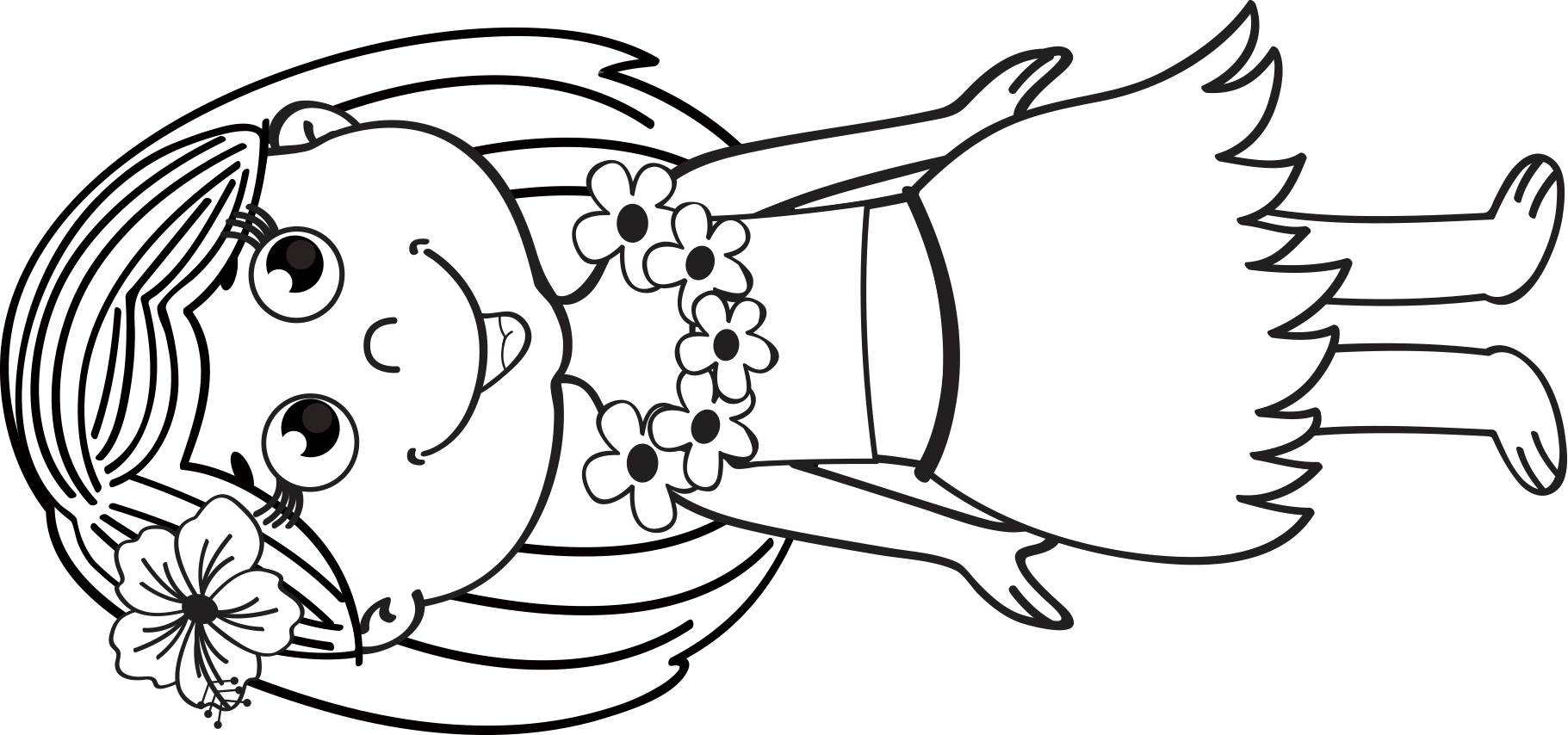 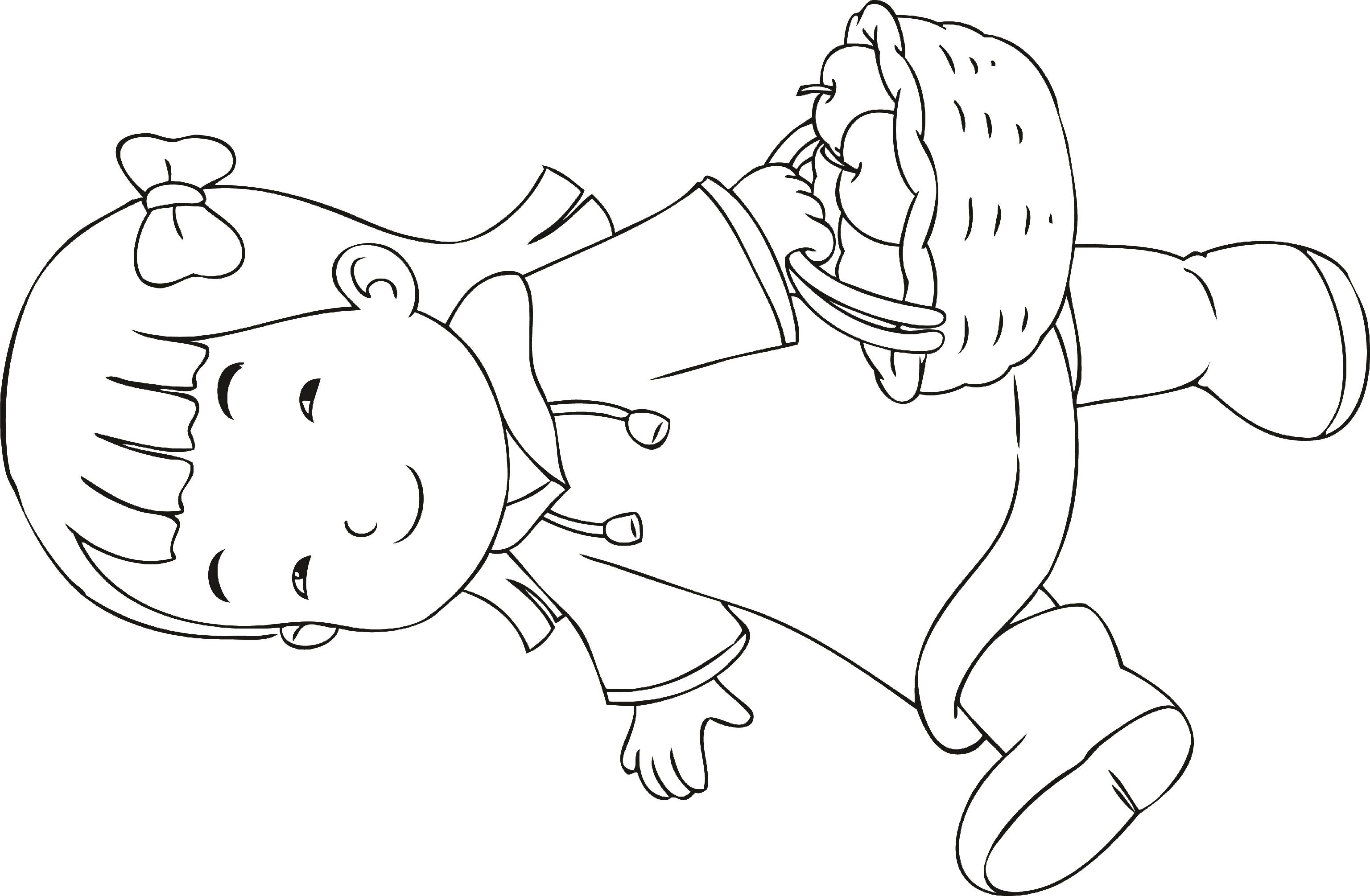 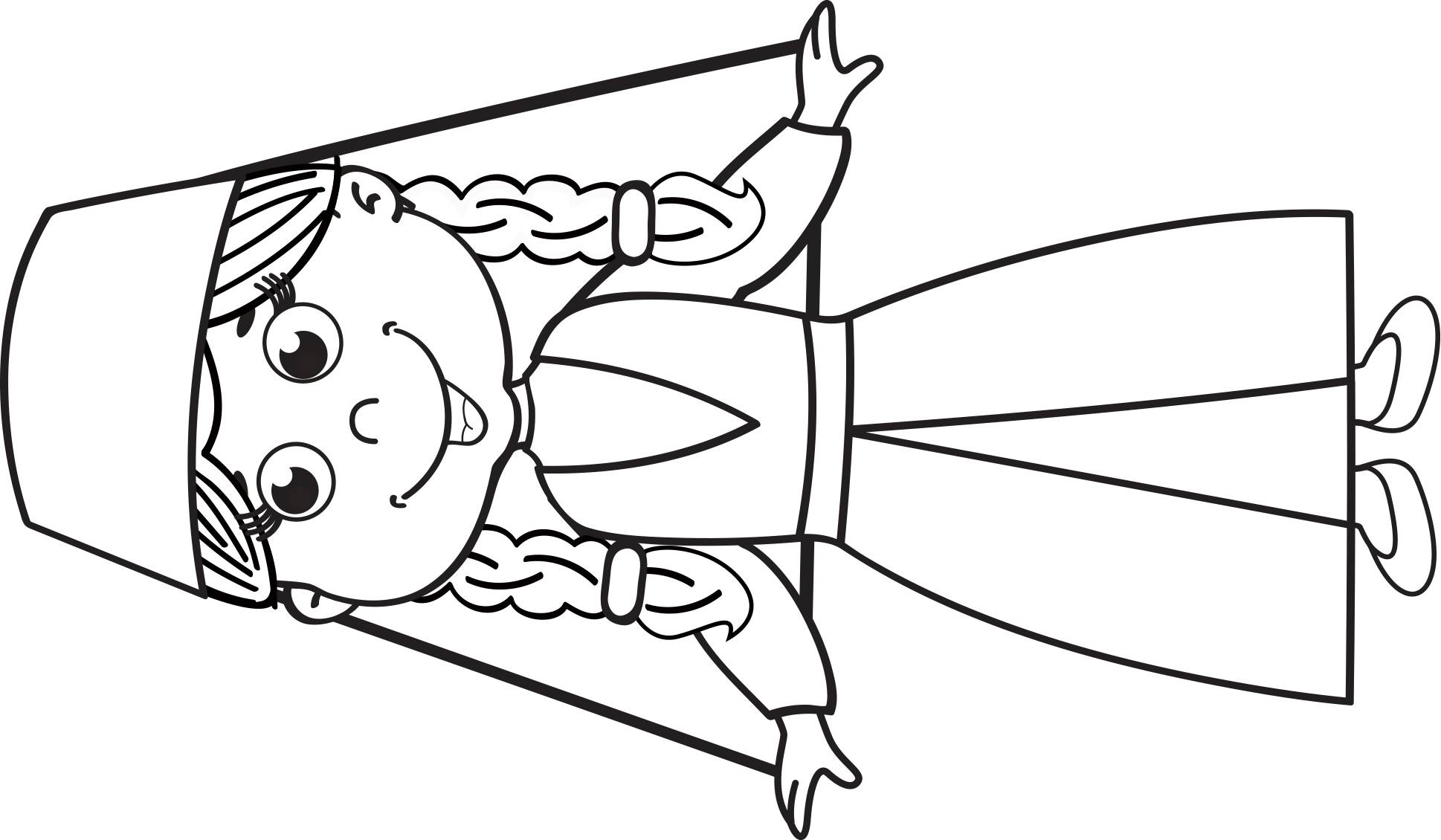 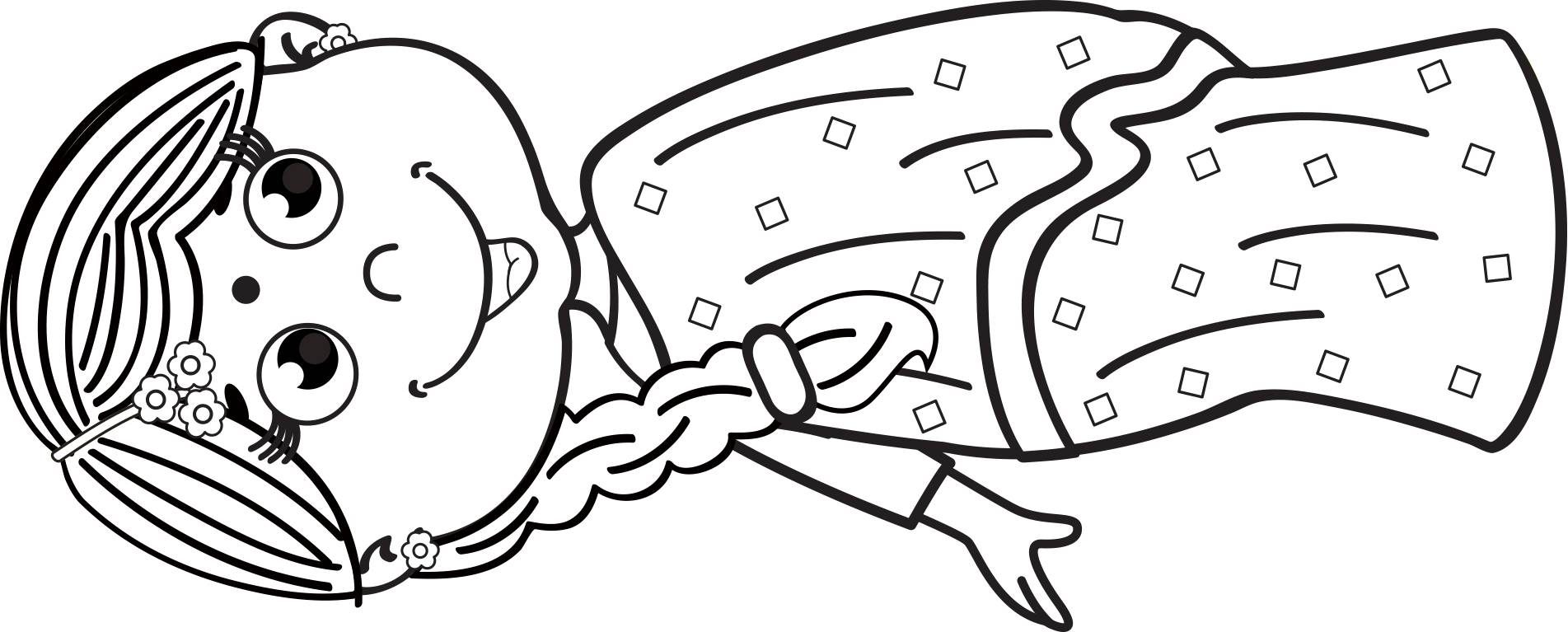 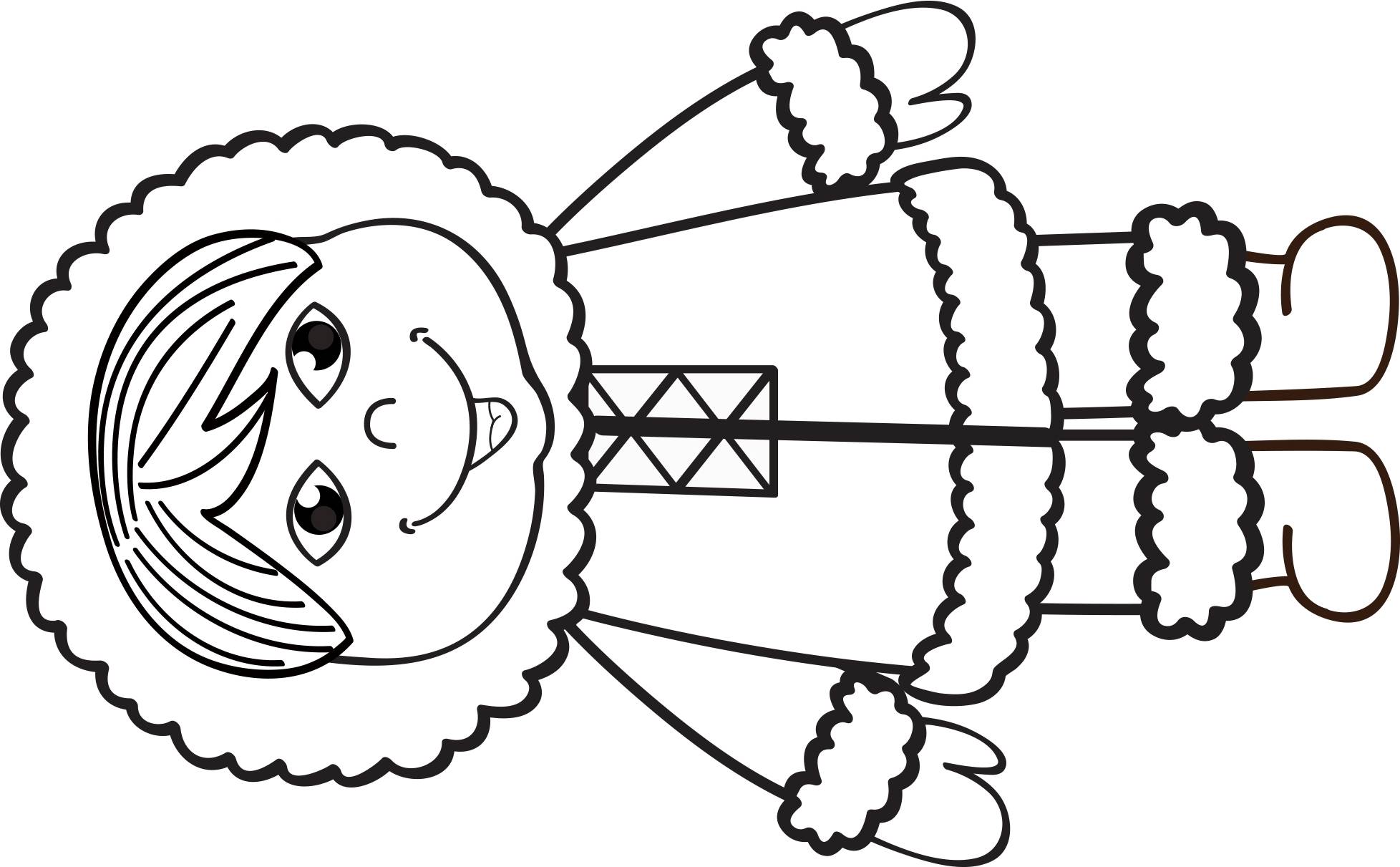 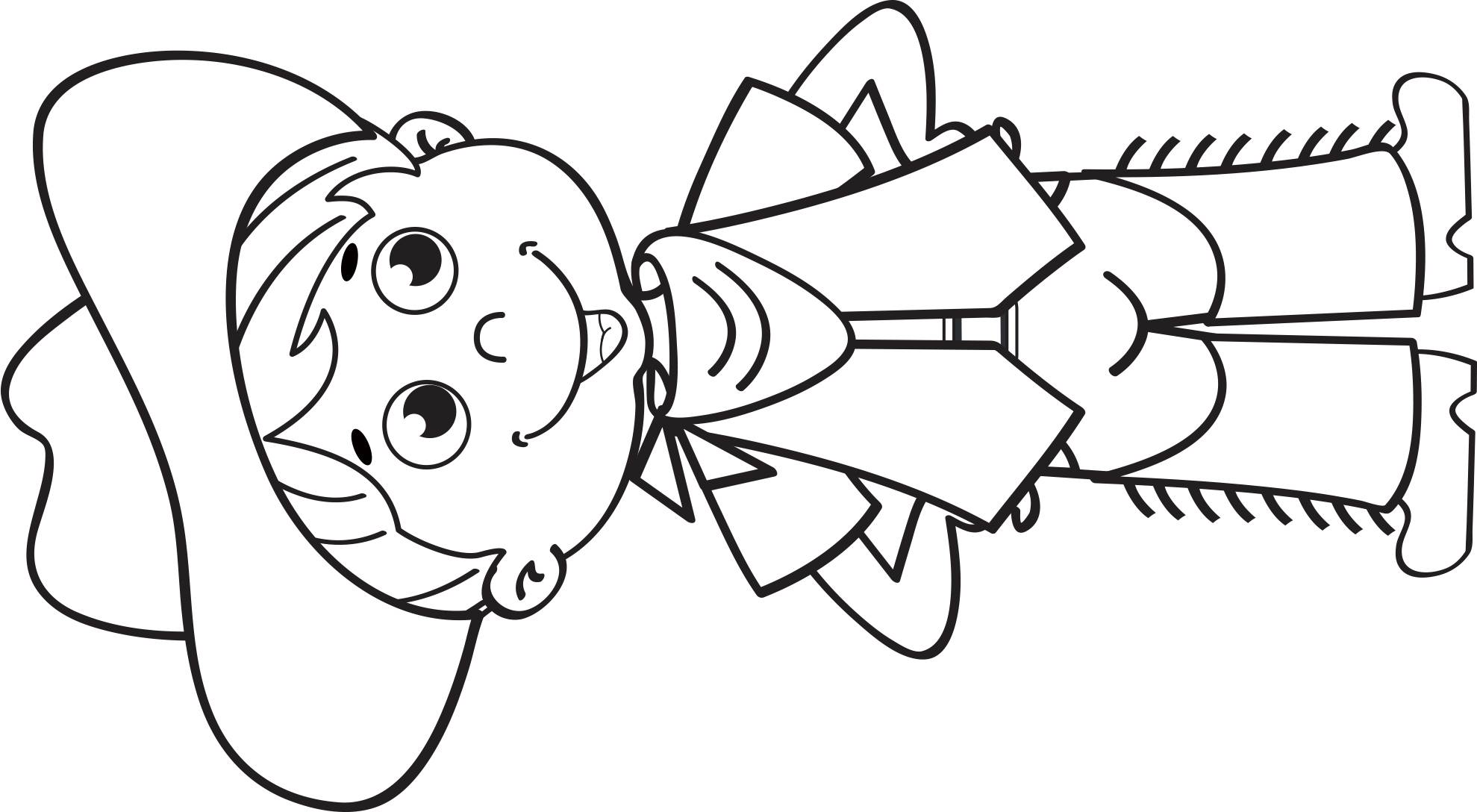 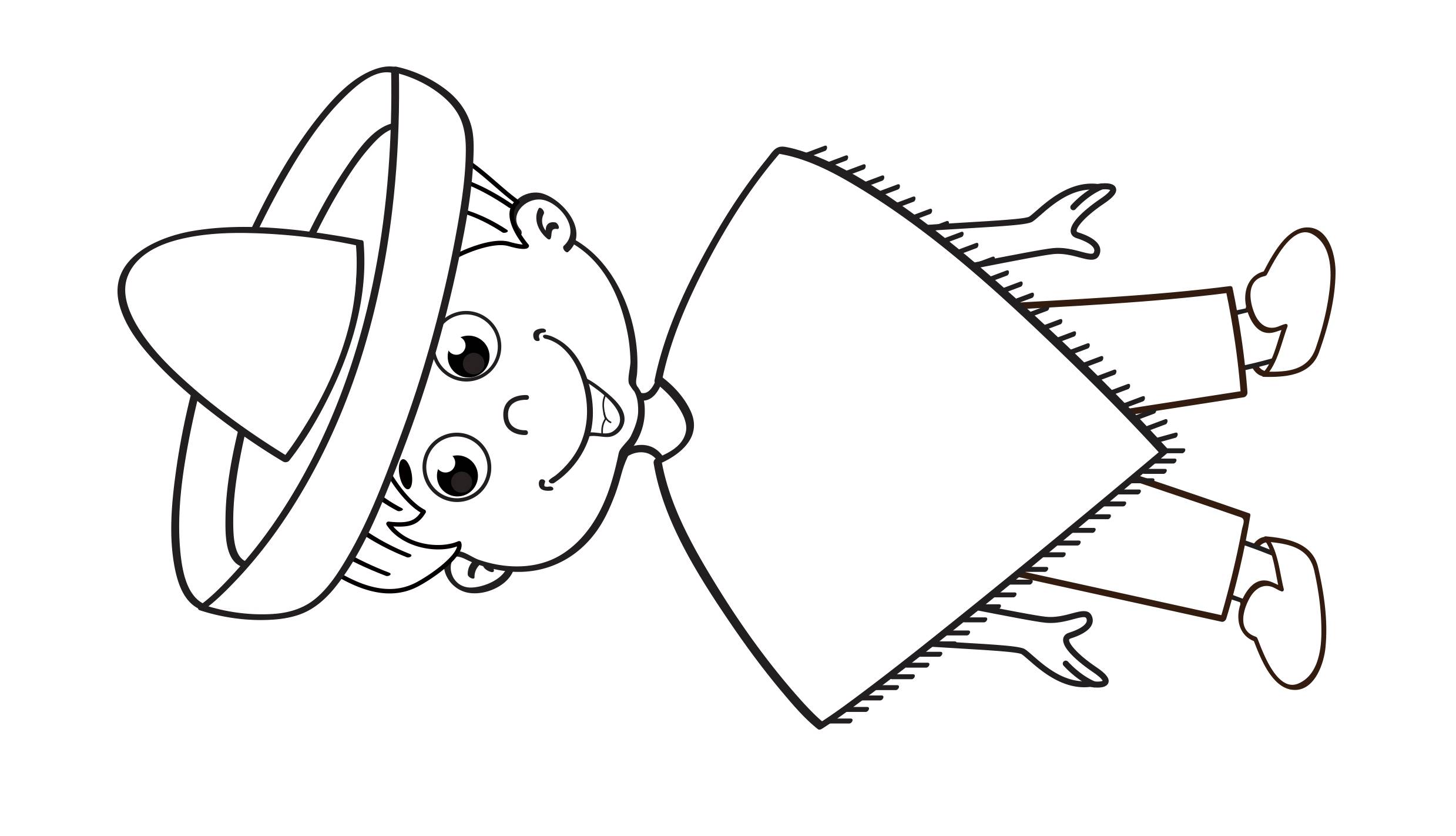 GÜNLÜK EĞİTİM AKIŞI Okul Adı       : …………...                                                                                                                                             Tarih           :  05.10.2017Yaş Grubu (Ay): ……………Öğretmen Adı  : ……………GÜNE BAŞLAMA ZAMANI/ OYUN ZAMANIKAHVALTI, TEMİZLİKETKİNLİK ZAMANI“Hayvanları Sevmek” isimli bütünleştirilmiş Türkçe ve müzik etkinliği (etkinlik 4)“Kurallara uyuyorum” isimli bütünleştirilmiş Türkçe ve oyun etkinliği (etkinlik 5)GÜNÜ DEĞERLENDİRME ZAMANIEVE GİDİŞ GENEL DEĞERLENDİRMEÇocuk açısından:Program açısından:Öğretmen açısından: 4. HAYVANLARI SEVMEK Etkinlik Türü: Türkçe ve müzik etkinliği (Bütünleştirilmiş büyük grup etkinliği)Yaş Grubu   :  KAZANIMLAR VE GÖSTERGELERİBilişsel Gelişim:Kazanım 6: Nesne ya da varlıkları özelliklerine göre eşleştirir.Göstergeleri: Nesne/varlıkları gölgeleri ya da resimleri ile eşleştirirDil Gelişimi:Kazanım 8: Dinledikleri/izlediklerini çeşitli yollarla ifade eder.
Göstergeleri: Dinledikleri/izledikleri ile ilgili sorular sorar.  Dinledikleri/izledikleri ile ilgili sorulara cevap verirKazanım 2: Sesini uygun kullanır. 
Göstergeleri: Konuşurken/şarkı söylerken nefesini doğru kullanır. Konuşurken/şarkı söylerken sesinin tonunu ayarlar. Konuşurken/şarkı söylerken sesinin hızını ayarlar. Konuşurken/şarkı söylerken sesinin şiddetini ayarlarMotor Gelişim:Kazanım 5: Müzik ve ritim eşliğinde hareket eder.
Göstergeleri:Vurmalı çalgıları kullanarak ritim çalışması yapar. Basit dans adımlarını yapar. Müzik ve ritim eşliğinde dans eder. Müzik ve ritim eşliğinde çeşitli hareketleri ardı ardına yapar.MATERYALLERBilgisayar, çalışma sayfaları, kuru boyalar, müzik aletleriSÖZCÜKLERKAVRAMLARÖĞRENME SÜRECİÇocuklar masalara alınır ve  etkinlik öncesi bilmeceler sorulur.“Miyav miyav” der gezermiş
Her zaman süt içermiş Nazlı gitse izi yok 
Hızlı gitse tozu yok.(Arı)

İki uzun kulağı var 
Küçük top kuruğu var 
Zıp zıp zıplar
Havuç yiyip ormanda yaşar(Tavşan)

Otu samanı yer
Sütümden çocuklar içsin der
“Mö mö” diyerek kırlarda gezer(İnek)

Herkesi taklit ederek
Ormanda daldan dala gezer
Muzu en çok o sever  (Maymun)     Bilmecelerin ardından “Hayvan Sevgisi” sayfaları çocuklara dağıtılır ve yönergelere uygun olarak çalışmalar tamamlanır. Çalışma sırasında öğretmen hayvanlarla ilgili sohbet eder. Çocuklara en sevdikleri hayvanlar sorulur. Evinden beslediği bir hayvanı getiren varsa arkadaşlarına bu hayvanı tanıtması, beslenme ve barınma şeklini anlatması istenir. Hayvanının ismini söyler. Nereden getirdiklerini söyler. Hayvanın fiziksel özellikleri incelenir.Çalışmanın ardından ilgili hikaye bilgisayardan açılır ve çocuklarla birlikte dinlenir. Hikayenin ardından sohbet edilir. Öğretmen çocuklara yeni bir şarkı öğreneceklerini söyler ve çocukları müzik merkezine alır.  Önce çocuklarla nefes egzersizleri yapar. Sonrasında  “Hayvanlar” şarkısı önce dinletilir ve dans edilir. Şarkıdan sonra hareketleri öykünme yapılarak şarkı dize dize önce öğretmen sonra çocuklar olmak üzere söylenir. Günün belli zamanlarından şarkı tekrar edilir. 		HAYVANLAR NE İSTER?Köpeğim hav hav hav hav der
Köpeğim benden ne ister?
Köpeğim hav hav hav hav der
Köpeğim benden et ister
Hadi gel hadi gel cici köpeğim
Hadi gel sana ben et vereyim

Kedicim mırnav mırnav der
Kedicim benden ne ister?
Kedicim mırnav mırnav der
Kedicim benden süt ister
Hadi gel hadi gel cici kedicim
Hadi gel sana ben süt vereyim

Eşeğim a-i a-i der
Eşeğim benden ne ister?
Eşeğim a-i a-i der
Eşeğim benden ot ister
Hadi gel hadi gel cici Eşeğim
Hadi gel sana ben ot vereyim

Tavuğum gıt gıt gıt gıt der
Tavuğum benden ne ister?
Tavuğum gıt gıt gıt gıt der
Tavuğum benden yem ister
Hadi gel hadi gel cici Tavuğum
Hadi gel sana ben yem vereyim  DEĞERLENDİRME	Hayvanlar neden önemlidir?Hayvanlara nasıl davranmalıyız?Kendimizi onların yerine koysak bize nasıl davranmalarını isteriz?Hayvanlar olmazsa neler olur?En sevdiğin hayvan hangisi?Sen bir hayvan besliyor musun?Besleseydin hangi hayvan olmasını isterdin? Neden?AİLE KATILIMI:Evde besledikleri bir hayvan varsa okula getirmeleri istenir.UYARLAMA5.KURALLARA UYUYORUMEtkinlik Türü: Türkçe ve oyun etkinliği (Bütünleştirilmiş büyük grup etkinliği)Yaş Grubu   :KAZANIMLAR VE GÖSTERGELERİMotor Gelişim:Kazanım 1. Yer değiştirme hareketleri yapar. Göstergeler: Yönergeler doğrultusunda yürür. Yönergeler doğrultusunda koşar.Dil Gelişimi:Kazanım 8: Dinledikleri/izlediklerini çeşitli yollarla ifade eder.
Göstergeleri: Dinledikleri/izledikleri ile ilgili sorular sorar. Dinledikleri/izledikleri ile ilgili sorulara cevap verir.Sosyal Duygusal Gelişim:
Kazanım 12: Değişik ortamlardaki kurallara uyar. 
Göstergeleri: Değişik ortamlardaki kuralların belirlenmesinde düşüncesini söyler. Kuralların gerekli olduğunu söyler.MATERYALLERBilgisayar, çalışma sayfaları, kuru boyalarSÖZCÜKLERKural  KAVRAMLARDüzenli-dağınık, sesli-sessizÖĞRENME SÜRECİÇocuklar masaya alınırken “şaplat” parmak oyunu tekrar oynatılır. Birkaç kez tekrar edilir.Okul kuralları ile ilgili çalışma sayfaları ve kalemler dağıtılır. “Kural” ne demektir? Sohbet edilir. Öğretmen “çocuklar insanların çok olduğu yerlerde uymamız gereken bazı kurallar vardır. Bu kurallara uymazsak her şey çok karışır ve mutsuz oluruz. Sınıfımızda kalabalık bir yer olduğu için bazı kurallara uymamız gerekiyor. Haydi hep beraber bu kurallara bir göz atalım.” der ve bilgisayardan “okul kuralları” videosunu açar. Videoyu izledikten sonra hakkında sohbet edilir. Öğretmen daha önce hazırladığı kurallar afişini uygun bir köşeye asar ve çocuklarla birlikte inceler.Çocuklarla kurallar ile ilgili video izlenir ve video hakkında sohbet edilir. Ardından çalışma sayfasındaki sorumluluklar incelenir ve  yönergeye uygun olarak çalışma sayfaları tamamlanır. Öğretmen çocuklara rehberlik eder. Öğretmen çalışmanın ardından çocukları bahçeye çıkarır. Bahçede gezerken çevreyi incelerler. Okul bahçesinde neler olduğu hakkında konuşulur. Ardından çocuklarla “elele tutuşalım, halkaya karışalım, şarkı söyleyip oy oy oynayalım loy loy” şarkısı söyleyerek daire şeklinde durmalarını sağlar. Bu şekilde durduktan sonra oyun oynarken dikkat edilecek davranışlar hakkında konuşurlar. ( sırasını beklemek, arkadaşını itmemek, öğretmenin gözünden kaybolmamak vb.) Öğretmen gerekli açıklamaları yaptıktan sonra “yağ satarım, bal satarım ” şarkılı oyununu anlatır, kurallarını açıklar. Öğretmen gerekli yerlerde oyuna katılır. Çocukların isteğine göre oyuna devam edilir.DEĞERLENDİRMENeden kurallar vardır?Kurallara uymazsak neler olabilir?Sınıfta uymamız gereken kurallar nelerdir?Biraz önce oynadığımız oyunun kuralları nelerdi? Bu oyunu başka nasıl oynayabiliriz? Bu oyunu oynamaktan hoşlandın mı?Bu oyunu daha once oynadın mı? Kimlerle oynadın?UYARLAMAGÜNLÜK EĞİTİM AKIŞI Okul Adı           : …………...                                                                                                                                             Tarih               :  06.10.2017Yaş Grubu (Ay)    : ……………Öğretmen Adı        : ……………GÜNE BAŞLAMA ZAMANIOYUN ZAMANIKAHVALTI, TEMİZLİKETKİNLİK ZAMANI“Toprağı inceleyelim” isimli bütünleştirilmiş fen ve sanat etkinliği (etkinlik 6)“Küçük kırmızı mantar”” isimli bütünleştirilmiş Türkçe, müzik ve oyun etkinliği (etkinlik 7)GÜNÜ DEĞERLENDİRME ZAMANIAİLE KATILIMIÖğretmen önceki gün velilere çocuklarına kırmızı kıyafetler giydirmeleri duyurusunu yapar.EVE GİDİŞGENEL DEĞERLENDİRMEÇocuk açısından:Program açısından: Öğretmen açısından: 6. TOPRAĞI İNCELEYELİMEtkinlik Türü: Fen ve sanat  etkinliği (Bütünleştirilmiş büyük grup etkinliği)Yaş Grubu   :KAZANIMLAR VE GÖSTERGELERİBilişsel Gelişim:Kazanım 1. Nesne/durum/olaya dikkatini verir. (Göstergeleri: Dikkat edilmesi gereken nesne/durum/olaya odaklanır. Dikkatini çeken nesne/durum/olaya yönelik sorular sorar. Dikkatini çeken nesne/durum/olayı ayrıntılarıyla açıklar.)Kazanım 3: Algıladıklarını hatırlar.(Göstergeleri: Nesne/durum/olayı bir süre sonra yeniden söyler. Motor Gelişim:Kazanım 4. Küçük kas kullanımı gerektiren hareketleri yapar.(Göstergeleri: Malzemeleri keser. Malzemeleri yapıştırır. Malzemelere araç kullanarak şekil verir.  Kalemi doğru tutar. Kalem kontrolünü sağlar. Çizgileri istenilen nitelikte çizerMATERYALLERÇalışma sayfaları, toprak resimleri, yapıştırıcı, proje afişi, tahta çubuklar, sanat etkinliği sayfasıSÖZCÜKLERKAVRAMLARAltında-üstündeÖĞRENME SÜRECİ	Etkinliğe geçmeden önce bilinen bir parmak oyunu ile geçiş yapılır..Çocuklara çalışma sayfaları ve kalemler dağıtılır.  Sayfadaki çalışmalar yönergelere uygun olarak tamamlanır.   Çocukların toprak ile ilgili getirdikleri resimler toprak afişine yapıştırılır. Toprak ile ilgili video izlenir. Çalışmaların bitirilmesinin ardından okul bahçesine çıkılır ve okul bahçesindeki toprak incelenir. Çubuklarla toprak karıştırılır. Herkes bir avuç toprak alarak sınıfta inceleyebilir.İncelemenin ardından sınıf toplanır ve “toprak projesi” ile ilgili sanat etkinliği yönergelere uygun olarak tamamlanır. Bitirilen çalışmalar panoda sergilenir.DEĞERLENDİRME                                                         Toprak nasıl oluşuyordu?Toprakta neler yetişir?Toprak ile ilgili başka neler biliyorsun?Toprağın altında yaşayan hayvanlar nelerdir?Toprağın üstünde neler vardır?Sanat etkinliğini yaparken ne hissettin?Toprak ile ilgili başka neler yapabiliriz? UYARLAMA7. KÜÇÜK KIRMIZI MANTAREtkinlik Türü: Türkçe, müzik ve oyun etkinliği (Bütünleştirilmiş büyük grup etkinliği)Yaş Grubu   :KAZANIMLAR VE GÖSTERGELERİBilişsel Gelişim:Kazanım 5: Nesne ya da varlıkları gözlemler.Göstergeleri: Nesne/varlığın rengini söyler. 
Dil Gelişimi:Kazanım 2: Sesini uygun kullanır. Göstergeleri: Konuşurken/şarkı söylerken nefesini doğru kullanır. Konuşurken/şarkı söylerken sesinin tonunu ayarlar.Motor Gelişim:Kazanım 1. Yer değiştirme hareketleri yapar. Göstergeler: Yönergeler doğrultusunda yürür. Yönergeler doğrultusunda koşar.
MATERYALLERBilgisayar, kartondan hazırlanmış kırmızı bir balık, ip, kısa bir sopa, çalışma sayfaları, kalemlerSÖZCÜKLEROlta,yemKAVRAMLARKırmızı, büyük, küçükÖĞRENME SÜRECİ	Etkinliğe geçmeden önce parmak oyunu ile geçiş yapılır.Baş parmağım baş parmağım (eller yumruk biri arkada biri önde söze uygun parmak açılır)
Nerdesin? Buradayım (öbür elin parmağı arkadan cıkar karşılıklı gelinir)
Nasılsın efendim,tesekkür ederim
Parmak kaç,arkaya kaç (önce bir el daha sonra öbür el arkaya gider)
İşaret parmağım işaret parmağım nerdesin ? Buradayım.
Nasılsın efendim,tesekkür ederim. Parmak kaç,arkaya kaç.
Orta parmağım orta parmağım nerdesin ? Buradayım.
Nasılsın efendim,tesekkür ederim. Parmak kaç,arkaya kaç.Yüzük parmağım yüzük parmağım nerdesin ? Buradayım.
Nasılsın efendim,tesekkür ederim. Parmak kaç,arkaya kaç.Serçe parmağım serce parmağım nerdesin ? Buradayım.
Nasılsın efendim,tesekkür ederim. Parmak kaç,arkaya kaç.Çocuklara çalışma sayfaları ve kalemler dağıtılır. “Küçük Kırmızı Mantar” isimli hikaye dinletilir. Hikayenin ardından soru cevap sayfası yapılır.Çocuklar için “kırmızı” animasyonu açılır ve animasyondaki “kırmızı balık” şarkısı dinletilir. Şarkı birkaç kez tekrar eder ve çocuklar dans etmeleri için teşvik edilir.Şarkı birkaç kez dinlendikten ve dans edildikten sonra öğretmen çocukları yarım daireşeklinde oturtur. Önce kendisi şarkıyı söyler. Ardından sırayla şarkının kıtalarını bir kendisi bir çocuklar söyler. Şarkıyı söylerken hareketlerle şarkıyı hatırlatmak çocukların öğrenmeleri için daha etkili olacaktır.Şarkı bitiminde öğretmen çocuklara bu şarkının oyununu oynayacaklarını söyler. Çocukların hazırlanmasına yardım eder ve hep birlikte bahçeye çıkılır. Öğretmen “halkaya karışalım” şarkısı ile çocukların daire şeklinde el ele tutuşmasını sağlar. Düzgün bir daire yapıldıktan sonra yere çömelmelerini söyler. Daha önceden hazırladığı sopanın ucundaki ipi ve kırmızı balık kolyesini çocuklara gösterir. Oyunu oynamak için bir balıkçı Hasan bir de kırmızı balık gerektiğini söyler. Sayışarak rolleri seçer. Dairenin ortası göl olur. Balık gölün içinde şarkı söylenirken gezinmeye başlar. Balıkçı Hasan gölün dışında balık tutmaya çalışıyormuş gibi yapar. Şarkının “kırmızı balık kaç kaç, kırmızı balık kaç kaç” Bölümünde balıkçı Hasan kırmızı balığı kovalamaya başlar. Balık yakalanmadan boş bir yere oturmayı başarırsa oyunu o kazanır. Yakalanırsa balıkçı Hasan kazanır. Oyun çocukların ilgisi yönünde roller değiştirilerek devam eder.KIRMIZI BALIKKırmızı Balık Gölde Kıvrıla Kıvrıla YüzüyorBalıkçı Hasan Geliyor Oltasını AtıyorKırmızı Balık Dinle Sakın Yemi YemeBalıkçı Hasan Tutacak Sepetine AtacakKırmızı Balık Kaç KaçDEĞERLENDİRME                                                         Hikayeyi beğendin mi?Küçük Kırmızı Mantar neler yaptı?Kırmızı balık şarkısını kim söylemek ister?Kırmızı balık oyununu sevdin mi?En çok hangi rolü sevdin?Bu oyunu başka nasıl oynayabiliriz?Daha önce bu şarkıyı duydun mu veya biliyor muydun? UYARLAMAGÜNLÜK EĞİTİM AKIŞIOkul Adı      : …………...                                                                                                                                             Tarih          :09.10.2017Yaş Grubu (Ay: ……………Öğretmen Adı : ……………GÜNE BAŞLAMA ZAMANI/ OYUN ZAMANIKAHVALTI, TEMİZLİKETKİNLİK ZAMANI“Güneş ile Rüzgar’ın Hikayesi” isimli bütünleştirilmiş Türkçe, oyun ve okuma yazmaya   hazırlık etkinliği uygulanır. (etkinlik 8)GÜNÜ DEĞERLENDİRME ZAMANIAİLE KATILIMI: Ailelerden bir gün öncesi küçük bir hediye alıp paketleyip okula göndermeleri istenir.EVE GİDİŞ GENEL  DEĞERLENDİRMEÇocuk açısından:Program açısından:Öğretmen açısından: 8.GÜNEŞ İLE RÜZGAR’IN HİKAYESİ Etkinlik Türü: Türkçe, okuma yazmaya hazırlık ve oyun  etkinliği (Bütünleştirilmiş büyük grup etkinliği)Yaş Grubu   :  KAZANIMLAR VE GÖSTERGELERİBilişsel Gelişim:Kazanım 3: Algıladıklarını hatırlar.
Göstergeleri: Nesne/durum/olayı bir süre sonra yeniden söyler. Kazanım 1. Nesne/durum/olaya dikkatini verir. Göstergeleri: Dikkat edilmesi gereken nesne/durum/olaya odaklanır. 
Dil Gelişimi:Kazanım 5: Dili iletişim amacıyla kullanır.
Göstergeleri: Konuşmayı başlatır. Konuşmayı sürdürür. Konuşmayı sonlandırır. Konuşmalarında nezaket sözcükleri kullanır. Konuşmak için sırasını bekler. Duygu, düşünce ve hayallerini söyler.
Motor Gelişim:Kazanım 4: Küçük kas kullanımı gerektiren hareketleri yapar. 
Göstergeleri: Kalemi doğru tutar. Kalem kontrolünü sağlar. Çizgileri istenilen nitelikte çizer.Kazanım 3: Nesne kontrolü gerektiren hareketleri yapar. (Göstergeleri: Bireysel ve eşli olaraknesneleri kontrol eder. Sosyal Duygusal Gelişimi:Kazanım 5. Bir olay ya da durumla ilgili olumlu/olumsuz duygularını uygun yollarla gösterir. (Göstergeleri: Olumlu/olumsuz duygularını sözel ifadeler kullanarak açıklar. Olumsuz duygularını olumlu davranışlarla gösterir.)Kazanım 12. Değişik ortamlardaki kurallara uyar.Göstergeleri: Nezaket kurallarına uyar.MATERYALLERGüneş ve rüzgar kuklası, çalışma sayfaları, kalemlerSÖZCÜKLERNezaket, görgü, kibarlık, zorbalıkKAVRAMLARDoğru-yanlışÖĞRENME SÜRECİEtkinlik öncesi çocukların işaret parmaklarına gülen yüzler çizilir. Ardından çocuklarhikaye zamanı için yarım daire şeklinde minderlere otururlar. Çizilen gülen yüzler birbiriyle konuşturularak parmak oyunu oynatılır.Günaydın günaydın günaydın sana günaydın sana (1. Parmak)Haydi bize gidelim , güzel sohbet edelimÇok teşekkür ederim davet ettiğin için (2. Parmak)Senle oynamak güzel, çünkü huyun çok güzel, hep kibar bir çocuksun(1. Parmak)Biz kibar çocuklarız, asla kimseyi kırmayız, (iki parmak birlikte)Günaydın, iyi geceler, lütfen, özür dilerim ve de rica ederim hep bizim sözlerimizBu yüzden çok mutluyuz. Size de tavsiye ederiz.Parmak oyunu birkaç kez tekrar edildikten sonra öğretmen çocuklara bir hikaye okuyacağını ve çocuklardan dikkatle dinlemelerini ister. Önceden hazırladığı güneş ve rüzgar kuklasını (ek 2) çıkarır ve anlatmaya başlar:Bir  gün  rüzgar Güneş’le   konuşuyormuş.  Vuvv…Ben  senden  daha  güçlüyüm  demiş.-Öyle mi?demiş.-Elbette  demiş  rüzgar. Bunu  sana  göstereceğim. Bak şu  aşağıdaki  yaşlı  adamı  görüyor musun?  Güneş  eğilip  bakmış.          -Görüyorum  diye  cevap  vermiş.Rüzgar  gururla:         -Gör  bak!Onun  ceketini  çıkaracağım  diye  konuşmuş.Güneş:-Peki  o  zaman  demiş. Haydi  dene  bakalım. Sonra  bulutların  arkasına  çekilmiş. Merakla  rüzgarı  izlemeye  başlamış. Rüzgar  bütün  şiddetiyle  esmiş. O  estikçe  yaşlı  adam  üşümüş. Üşüdükçe  paltosuna  sarılmış. Rüzgar  buna  öfkelenmiş. Daha  da  şiddetli esmiş. Bu  kez  adam  da  paltosunu  daha  sıkı   tutmuş. O  ne  kadar  şiddetli  estiyse  adam  da  paltosuna  o  kadar  çok  sarılmış. Çünkü  çok  üşüyormuş.Rüzgar  sonunda  pes  etmiş. Bu  kez  sıra  Güneş’e  gelmiş. Güneş  bulutların  arkasından  çıkmış. Yaşlı  adama  sıcacık  gülümsemiş. Yeryüzünü  iyice  ısıtmış. Adam  pek  sevinmiş. Yeryüzü  ısındıkça  adam  da  ısınmış. O  da  gülümsemeye  başlamış.       -Artık  paltoya  ihtiyacım  kalmadı  diye  düşünmüş. Ve  paltosunu  çıkarmış.Güneş  rüzgara  dönerek:        -Gördün  mü  demiş. Nazik  olanlar  zorbalardan  her  zaman  daha  güçlüdür.Hikayenin ardından  değerlendirme soruları sorulur. Sonrasında çocuklar masalara alınır ve çalışma kağıtları ile kalemleri dağıtılır. “arkadaş sevgisi” ile “ davranışlar” çalışma sayfaları yönergelere uygun olarak tamamlanır. Öğretmen çocukların çalışmalarına rehberlik eder.Ardından çocuklar yere daire şeklinde otururlar. Öğretmen çocuklara “paket kimde” adlı oyunu oynayacaklarını söyler. Önceden hazırlanan hediye paketleri her seferinde bir tanesi olmak üzere elden ele dolaştırılır. Bu sırada bir müzik çalar. Müzik durduğunda paket kimdeyse hediye onun olur ve oyundan çıkıp bekler. Oyun sonunda herkesin elinde bir hediye paketi vardır. Çocuklar hediye paketlerini açarlar ve kendilerine çıkan sürpriz hediyeleri görürler. Hediyelerle ilgili duyguları sorulduktan sonra toplanırlar.DEĞERLENDİRMEHikayede kim daha güçlü olduğunu düşünüyormuş?Rüzgar adamın paltosunu çıkarmayı başarabilmiş mi?Sence hikayede anlatılmak istenen nedir?Hata yaptığımız zaman ne yapmamız gerekir?Arkadaşlarınız nazik davrandığında kendinizi nasıl hissediyorsunuz? Kaba insanlar ile arkadaş olmak ister miydiniz?Arkadaşınızdan bir şey istemeniz gerektiğinde ne şekilde istersiniz?Oyunu oynarken eğlendiniz mi? Hediye almak güzel bir şey mi?Heyecanlandın mı?En son kime nasıl bir hediye verdin?UYARLAMAEk 2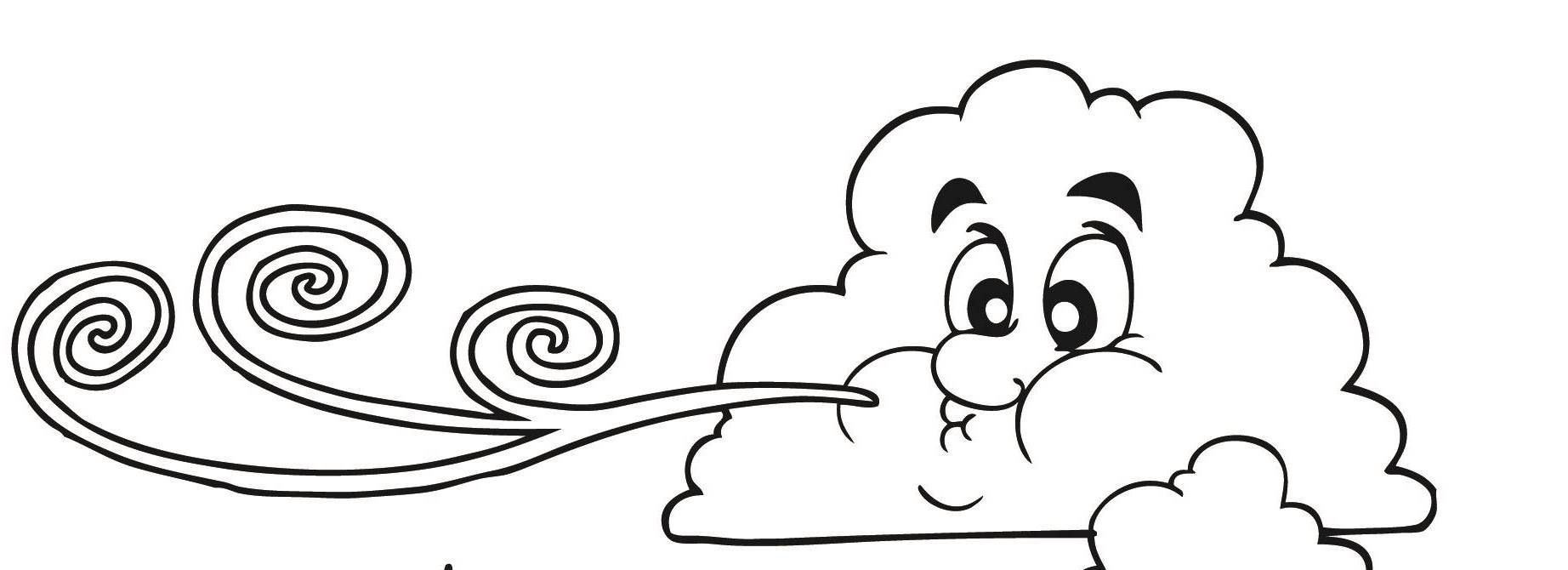 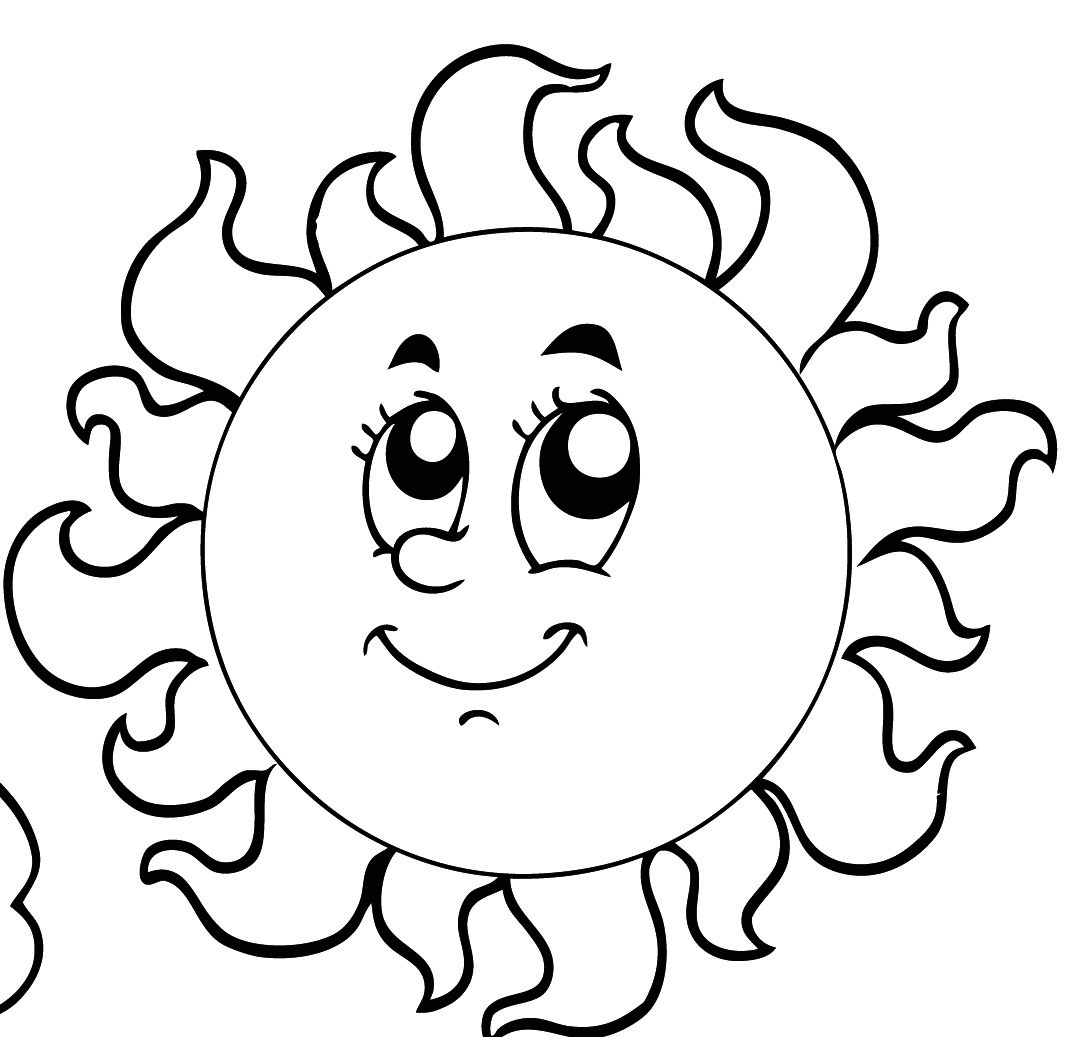 GÜNLÜK EĞİTİM AKIŞIOkul Adı       : …………...                                                                                                                                             Tarih           :  10.10.2017Yaş Grubu (Ay): ……………Öğretmen Adı  : ……………GÜNE BAŞLAMA ZAMANI/ OYUN ZAMANIKAHVALTI, TEMİZLİKETKİNLİK ZAMANI“Daire” isimli bütünleştirilmiş Türkçe, sanat, oyun etkinliği (etkinlik 9)GÜNÜ DEĞERLENDİRME ZAMANIEVE GİDİŞ GENEL  DEĞERLENDİRMEÇocuk açısından:Program açısından:Öğretmen açısından: 9.DAİREEtkinlik Türü: Türkçe, okuma yazmaya hazırlık ve sanat etkinliği (Bütünleştirilmiş bireysel etkinlik)Yaş Grubu   :KAZANIMLAR VE GÖSTERGELERİBilişsel Gelişim:Kazanım 5: Nesne ya da varlıkları gözlemler. Göstergeleri: Nesne/varlığın şeklini söyler. Kazanım 12: Geometrik şekilleri tanır.(Göstergeleri :Gösterilen geometrik şeklin ismini söyler. Geometrik şekillere benzeyen nesneleri gösterir.)Motor Gelişim:Kazanım 4. Küçük kas kullanımı gerektiren hareketleri yapar. Göstergeleri: Kalem kontrolünü sağlar.MATERYALLERÇalışma sayfaları, kuru boyalar, makas, yapıştırıcı, daire kuklası, bilgisayarSÖZCÜKLER KAVRAMLARDaire ÖĞRENME SÜRECİÖğretmen etkinliğe geçmeden önce “DAİRE” adlı parmak oyununu oynatır.Daire, daire,  dairecik   (İşaret parmağıyla diğer avuca daire çizilir.) Ortasında havuzcuk.  (İşaret parmağıyla avuç içine bastırılır.) Bir serçe gelmiş.   (Parmakla 1 gösterilir) Su içmiş.   (Su içme hareketi yapılır.) Sonra pır diye uçmuş. (Ellerle uçma hareketi yapılırDaire parmak oyununun ardından öğretmen çocuklara daha önce hazırlamış olduğu daire şeklini gösterir. Dairenin neye benzediği çocuklara sorulur ve beyin fırtınası yapar.  Bir süre daire şekli hakkında konuştuktan sonra çocuklara “daire” animasyonunu açar ve birlikte izlenir. Animasyonun ardından konuştuklarından farklı bir şey görüp görmediklerini sorar. Öğretmen eline daire kuklası alıp “daire” adlı hikâyeyi anlatmaya başlar:  “O gün dairenin canı çok sıkılmıştı dolaşmak için dışarı çıktı yolda giderken kocaman bir top ile karşılaştı. Daire çok şaşırmıştı. Bu top ne kadar da çok kendine benziyordu. Sonra daire topa kendini tanıttı. “Merhaba ben daire… Sende kimsin? Bana ne kadar çok benziyorsun.”  Top da  daireye kendini tanıtı. “Benim adım da top. Bak senin gibi hiç kenarım yok istersen parmağınla dokun”  Daire topun ona benzediğine çok sevindi kendine benzeyen bir arkadaş bulmuştu. Daire ile top iyi arkadaş olup yollarına devam ettiler. Kendilerine benzeyen yeni arkadaşlar bulmak için yola koyuldular.” Hikâyenin ardından öğretmen çocuklara şimdi bizde daireye benzeyen yeni arkadaşlar bulalım der ve sınıf içerisinde bir süre dolaşılıp bulunan eşyalar bir araya getirilip şekilleri hakkında konuşulur.Ardından “daire” ile ilgili çalışma sayfaları dağıtılır ve çalışmalar yönergelere uygun olarak tamamlanır. Öğretmen çalışmalara rehberlik eder. Sanat etkinliğinde ise öğretmen tarafından hazırlanan daire şekli ve dalgalı çizgilerin bulunduğu çalışma sayfaları dağıtılır ve çocuklardan makasla bu şekilleri kesmeleri istenir. Kesilen şekiller bir resim kağıdı üzerinde çocuklar tarafından farklı şeylere dönüştürülerek yapıştırılır. Çocuklar ne oluşturduklarını söylerler. Tamamlanan çalışmalar panoda sergilenir.DEĞERLENDİRME	Daire hangi nesnelere benziyor?       Sen daire olsan kimle arkadaş olmak isterdin?Sanat etkinliğini yaparken zorlandın mı?     Daire ile ilgili başka ne etkinliği yapabiliriz?UYARLAMAGÜNLÜK EĞİTİM AKIŞIOkul Adı         : …………...                                                                                                                                             Tarih             :  11.10.2017Yaş Grubu (Ay)  : ……………Öğretmen Adı     : ……………GÜNE BAŞLAMA ZAMANI/ OYUN ZAMANIKAHVALTI, TEMİZLİK•“Korkunç Ses” isimli bütünleştirilmiş drama, sanat ve Türkçe etkinliği(etkinlik 10)ETKİNLİK ZAMANIGÜNÜ DEĞERLENDİRME ZAMANIEVE GİDİŞ GENEL DEĞERLENDİRMEÇocuk açısından:Program açısından:Öğretmen açısından: 10. KORKUNÇ SESEtkinlik Türü: Türkçe, drama ve sanat etkinliği (Bütünleştirilmiş büyük grup etkinliği)Yaş Grubu   :  KAZANIMLAR VE GÖSTERGELERİBilişsel gelişim:Kazanım 17. Neden-sonuç ilişkisi kurar. Göstergeleri: Bir olayın olası nedenlerini söyler. Bir olayın olası sonuçlarını söyler.Dil gelişimi:Kazanım 5: Dili iletişim amacıyla kullanır.
Göstergeleri: Konuşma sırasında göz teması kurar. . Duygu, düşünce ve hayallerini söyler.Motor Gelişim:Kazanım 4. Küçük kas kullanımı gerektiren hareketleri yapar.Göstergeleri: Kalemi doğru tutar. Kalem kontrolünü sağlar. Çizgileri istenilen nitelikte çizer.Sosyal ve duygusal gelişim:Kazanım 3. Kendini yaratıcı yollarla ifade eder. Göstergeleri: Duygu, düşünce ve hayallerini özgün yollarla ifade eder.Kazanım 4: Bir olay ya da durumla ilgili olarak başkalarının duygularını açıklar.
Göstergeleri: Başkalarının duygularını söyler.  Başkalarının duygularının nedenlerini söyler.   Başkalarının duygularının sonuçlarını söyler.
MATERYALLERRenkli resim kağıtları, kuru boyalar, makas, yapıştırıcı, çubukSÖZCÜKLERHikayeKAVRAMLARMutlu, üzgün, korkmuş, şaşkınÖĞRENME SÜRECİÇocuklarla “Ben, küçük kaplanım. Taştan taşa atlarım. Etkinliği duyunca, sandalyeye konarım.” tekerlemesi söylenerek masalara geçilir.  “Korkunç ses” adlı hikaye bilgisayarda izlenir .KORKUNÇ SESBrokoli o gün çok mutluydu. Güne çok güzel başlamıştı ve neler yapacağını düşünüyordu. O sırada yanına elma geldi. Çok kızgın görünüyordu. Kızgınlıktan kıpkırmızı olmuştu. Brokoli kızgın elmayı görünce çok şaşırdı:— Ne oldu arkadaşım sana böyle? Niçin kızgınsın, dedi.Elma:— Limon oyun oynarken bana çarptı düştüm, dedi. O sırada yanlarına limon geldi. Üzgün görünüyordu.— Özür dilerim elma, bilerek yapmadım, dedi.Elmanın kızgınlığı geçmemişti ve limonu azarladı. Limon hem üzgündü hem de elma ona brokolinin yanında bağırdığı için utanmıştı. Brokoli:— Elma arkadaşım, limon sana yanlışlıkla çarpmış. Bence daha fazla uzatmayın, barışın, dedi. Elma bu kadar kızgın olmasının anlamsız olduğunu düşündü ve limona gülümsedi:— Tamam arkadaşım, ben de özür dilerim. Fazla uzattım sanırım, dedi Brokoli, limon ve elma birlikte oynamaya karar verdiler. Parka gideceklerdi ki “Gümmm” diye bir ses duydular. Hepsi çok korkmuştu. Acaba ne olmuştu?Yarım kalan hikaye çocuklar tarafından özgün şekilde devam ettirilir. Hikayenin ardından diğer etkinliğe geçilir.Öğretmen çocuklara çalışma kağıtlarını dağıtır.  “Duygular” ile ilgili sayfalar yönergelere uygun olarak tamamlanır. Öğretmen çocukların çalışmalarına rehberlik eder.Çocuklarla “Ben, küçük kaplanım. Taştan taşa atlarım. Etkinliği duyunca, sandalyeye konarım.” tekerlemesi söylenerek masalara geçilir.  Çocuklara duygu resimleri dağıtılır ve çizgilerinde dikkatlice kesmeleri istenir. Kesilen duygular çubuklara yapıştırılır ve çomak kuklası oluşturulur. Çomak kuklaları ile duygu durumuna uygun davranışlar sergilenir. Öğretmen rehberlik eder.Ardından çocuklar “biz vagonlar sıra sıra diziliriz, çuf çuf diye oyun alanına gideriz”tekerlemesi ile sıra olup “duygularım” drama etkinliği için oyun alanına alınır. Öğretmen öğrencilerin ayağa kalkmasını ve oyun alanında yürümelerini ister. Komutuyla birlikte herkesin olduğu yerde durmasını ve kendisini dinlemesini ister. Öğrenciler yürümeye ve serbestçe hareket etmeye başladıklarında öğretmen öğrencilerden durmalarını ve kendisinin söylediği gibi yürümelerini ister. Öğretmen şu gibi yönergeleri verebilir:·         Sabah kalktınız ama okula geç kalmak üzeresiniz. Telaşlı bir şekilde yürüyün.·         Babanız sizi lunaparka götürüyor. Heyecanlı bir şekilde yürüyün.·         Sokakta yürürken karşıda seni korkutan bir hayvan var. Korkmuş gibi yürüyün.·         Öğle yemeği hazırlanmış ve çok acıkmışsın, karnın gurulduyor. Acıkmış gibi yürüyün.·         Arkadaşın elinden oyuncağını aldı. Çok öfkelendin. Öfkelenmiş gibi yürüyün. ·         Deden köyden gelmiş ve sana bir oyuncak almış, çok sevinçlisin. Sevinçli gibi yürüyün.·         Öğretmen başka duygularla ilgili de yönerge verebilir. Bu yönergeler sırasında çocukların fotoğraflarını çeker.Drama oyunu bitirilince yarım daire şeklinde oturmaları istenir ve değerlendirme kısmına geçilir.DEĞERLENDİRMEHikayedeki elma neden kızgındı?Limon neden utanmıştı?Hikayenin başından beri hep mutlu olan kimdi?Sen ne olsa çok mutlu olursun?Ne olsa üzülürsün?Seni çok şaşırtan bir olay olmuş muydu?En kızgın olduğun zamanı hatırlıyor musun?Bugün okula gelirken kendini nasıl hissettin?Bugün hangi duygular hakkında konuştuk?Üzülen birine nasıl davranmalıyız?Öfkelenen birine, korkan birine ve sevinen birine nasıl davranmalıyız?Öfkemizi nasıl gösterirsek karşımızdaki kişiye zarar vermemiş oluruz?UYARLAMAGÜNLÜK EĞİTİM AKIŞIOkul Adı        : …………...                                                                                                                                             Tarih            :  12.10.2017Yaş Grubu (Ay) : ……………Öğretmen Adı    : ……………GÜNE BAŞLAMA ZAMANI/ OYUN ZAMANIKAHVALTI, TEMİZLİKETKİNLİK ZAMANI“Güzel evim” isimli bütünleştirilmiş Türkçe, okuma yazmaya hazırlık ve müzik etkinliği (etkinlik 11)“Toprak çeşitleri” isimli bütünleştirilmiş fen ve okuma yazmaya hazırlık etkinliği(etkinlik 12)GÜNÜ DEĞERLENDİRME ZAMANIAİLE KATILIMI: Bir gün önceden çocukların ev adreslerini öğrenmeleri istenir.Yine bir gün önceden ailelerden toprak çeşitleri bulup küçük poşetlerle okula         göndermeleri istenir.EVE GİDİŞ GENEL  DEĞERLENDİRME Çocuk açısından:Program açısından:Öğretmen açısından: 11. GÜZEL EVİMEtkinlik Türü: Oyun, müzik ve Türkçe  etkinliği (Bütünleştirilmiş büyük grup etkinliği)Yaş Grubu   :  KAZANIMLAR VE GÖSTERGELERİMotor Gelişim:Kazanım 1: Yer değiştirme hareketleri yapar.
Göstergeleri: Yönergeler doğrultusunda yürür.  Yönergeler doğrultusunda koşar. Kazanım 4. Küçük kas kullanımı gerektiren hareketleri yapar.(Göstergeleri:  Kalemi doğru tutar. Kalem kontrolünü sağlar. Çizgileri istenilen nitelikte çizer. )MATERYALLERDaire çizmek için tebeşir, çalışma sayfaları, kalemler, bilgisayarSÖZCÜKLERKAVRAMLARÖĞRENME SÜRECİÇocuklar oyun için bahçeye çıkarılır.  Bahçede ısınma çalışmaları yapılır. Biraz ısınma hareketleri yaptıktan sonra birlikte “kutu kutu pense” oyunu oynanır. Kutu kutu pense 
Elmayı yense
Arkadaşım Ayşe ( dönmesi istenilen çocuğun adı söylenir.)
Arkasını dönseArdından “evimize köyümüze” oyunu için ortam hazırlanır ve oyun anlatılır. 
Çocuklar ortaya alınır, içine çocukların sığabileceği kadar iki geniş daire çizilir. Birinin adı evimiz diğeri köyümüzdür. Öğretmen komut verir, evimize deyince çocuklar eve, köyümüze deyince köyümüze geçerler. Yanlış yapan oyundan çıkar. En sonda kalan çocuk alkışlanır. Oyun çocukların ilgileri doğrultusunda devam eder.Oyundan sonra çocuklar tren olup “ sıra olalım, sıra olalım, birbirimize saygı duyalım. Kavga etmeden öne geçmeden, birbirimize saygı duyalım.” Tekerlemesi söylenir ve sınıfa geçilir.Sınıfa geçince çocuklara çalışma sayfaları dağıtılır ve “evim”, “evimdeki sorumluluklarım” isimli çalışmalar yönergelere uygun şekilde tamamlanır. Öğretmen çalışmalara rehberlik eder. Zorlanan çocuklara yardımcı olur. Çocuklarla evleri hakkında sohbet edilir. Evdeki sorumlulukları üzerinde konuşulur. Çocuklara ev adresleri sorulur ve söylemeleri beklenir.Çalışmanın ardından “bir evimiz var” isimli şarkı açılır ve çocuklarla dinlenir. Şarkı tekrar edilir. Bu şarkı dinlenirken çocuklar kendi evlerinin resimlerini yapabilirler. 				DEĞERLENDİRME	Bahçede oynadığımız oyunları sevdin mi?	Hangi oyunu daha çok sevdin? Neden?UYARLAMA12. TOPRAK ÇEŞİTLERİEtkinlik Türü: Fen ve okuma yazmaya hazırlık  etkinliği (Bütünleştirilmiş büyük grup etkinliği)Yaş Grubu   :  KAZANIMLAR VE GÖSTERGELERİBilişsel Gelişim:Kazanım 1. Nesne/durum/olaya dikkatini verir. (Göstergeleri: Dikkat edilmesi gereken nesne/durum/olaya odaklanır. Dikkatini çeken nesne/durum/olaya yönelik sorular sorar. Dikkatini çeken nesne/durum/olayı ayrıntılarıyla açıklar.)Kazanım 3: Algıladıklarını hatırlar.(Göstergeleri: Nesne/durum/olayı bir süre sonra yeniden söyler. )Dil Gelişimi:Kazanım 2: Sesini uygun kullanır. Göstergeleri: Konuşurken/şarkı söylerken nefesini doğru kullanır. Konuşurken/şarkı söylerken sesinin tonunu ayarlar.MATERYALLERPoşetlenmiş topraklar, çalışma sayfaları, kalemler, bilgisayar, büyüteçlerSÖZCÜKLERKAVRAMLARİnce-kalınÖĞRENME SÜRECİ“Ben minik bir toprağım, kayalardan koparım, ufalanır ufalanır, sana besin yaparım” tekerlemesini söyleyerek çocuklar getirdikleri toprakları masalara koyarlar.Herkes masalarında hazır bulununca öğretmenle birlikte topraklar büyüteçle incelenir ve isimleri söylenir. Bu topraklar afişe asılır. Afiş üzerinden çocuklarla sohbet edilir.Hangi toprak çeşidinin daha verimli olduğu hangi toprak çeşidinin ise verimsiz olduğu hakkında sohbet edilir.Ardından çalışma sayfalarındaki yol bulmaca ve toprak çeşitleri ile ilgili etkinlikler yönergelere uygun olarak tamamlanır. Toprakta yaşayan hayvanlar ile ilgili video izlenir. Üzerine sohbet edilir. 				DEĞERLENDİRME	Toprak çeşitleri nelerdir?En verimli toprak hangisidir?En verimsiz torak hangisidir?Sen en çok hangi toprak çeşidini sevdin? Neden?Toprakta yaşayan hayvanlar hangileridir?UYARLAMAGÜNLÜK EĞİTİM AKIŞIOkul Adı        : …………...                                                                                                                                             Tarih            :  13.10.2017Yaş Grubu (Ay) : ……………Öğretmen Adı   : ……………GÜNE BAŞLAMA ZAMANI/ OYUN ZAMANIKAHVALTI, TEMİZLİKETKİNLİK ZAMANI“Ailem ” isimli bütünleştirilmiş Türkçe ve sanat etkinliği(etkinlik 13)GÜNÜ DEĞERLENDİRME ZAMANIEVE GİDİŞ GENEL DEĞERLENDİRME Çocuk açısından:Program açısından:Öğretmen açısından: 13. AİLEMEtkinlik Türü: Türkçe, müzik ve sanat etkinliği (Bütünleştirilmiş büyük grup etkinliği)Yaş Grubu   :  KAZANIMLAR VE GÖSTERGELERİDil gelişimi:Kazanım 3. Söz dizimi kurallarına göre cümle kurar. Göstergeleri: Düz cümle kurar.Kazanım 8: Dinlediklerini/izlediklerini çeşitli yollarla ifade eder. Göstergeleri: Dinledikleri/izlediklerini şiir, resim yoluyla sergiler.Sosyal Duygusal gelişim: Kazanım 2. Ailesiyle ilgili özellikleri tanıtır. Göstergeleri: Anne ve babasının adını, soyadını, mesleğini vb. söylerKazanım 10: Sorumluluklarını yerine getirir.
Göstergeleri: Sorumluluk almaya istekli olduğunu gösterir. Üstlendiği sorumluluğu yerine getirir.  Sorumluluklar yerine getirilmediğinde olası sonuçları söyler.
Motor Gelişim:Kazanım 4. Küçük kas kullanımı gerektiren hareketleri yapar.Göstergeleri: Değişik malzemelerle resim yapar.Kazanım 5: Müzik ve ritim eşliğinde hareket eder.Göstergeleri: Vurmalı çalgıları kullanarak ritim çalışması yapar. )MATERYALLERResim kağıtları, pastel boyalar, çalışma sayfaları, kalemler, bir kız- bir anne- bir bebek kuklası, ritim aletleriSÖZCÜKLERAile KAVRAMLARGenç-yaşlıÖĞRENME SÜRECİÇocuklarla “Ben, küçük kaplanım. Taştan taşa atlarım. Etkinliği duyunca, sandalyeye konarım.” tekerlemesi söylenerek masalara geçilir.  Etkinlik öncesi “ördek ailesi” parmak oyunu oynatılır.ÖRDEK AİLESİBu baba ördek (Baş parmak gösterilir) Bu anne ördek (Diğer eldeki baş parmak gösterilir) Bunlar da yavrular, (Elin diğer parmakları gösterilir) Vak, vak diyorlar (İki el üst üste konulur, gaga yapılır) Derede yüzüyorlar. ( Yüzme hareketi yapılır) Bir balık görünce (El alına konularak, izleme hareketi yapılır) Yakalayıp yiyorlar. (Eller hızla vurulup, yakalama ve yeme hareketi yapılır)Parmak oyununun ardından öğretmen “Aile kimlerden oluşur? ”diye sorar. Çocukların cevapları alındıktan sonra “Ailemize sürpriz resim yapalım mı? ’’diye sorar.Çocuklar pastel boyalarını alarak masalara geçerler. Çerçeve şeklinde hazırlanmış çalışma kağıtlarını alan çocuklar çerçevenin ortasına istedikleri resmi yaparlar. Yapılan resimler mukavva üzerine yapıştırılır. Masaya makarna, kuruyemiş kabukları, simler, pullar, bakliyatlar vb. artık malzemeler konur. Çocuklara artık malzemeleri kullanarak çerçevenin kenarlarını istedikleri şekilde süslerler. Çerçeveler eve götürülmek üzere kaldırılır.Öğretmen tekrar “ördek ailesi” parmak oyununu oynatır ve çocuklardan çalışma sayfalarıyla kalemlerini almalarını ister.  “ailem”, “akrabalarım,” “genç-yaşlı” konulu çalışma sayfaları yönergelere uygun olarak tamamlanır. Öğretmen çocukların çalışmalarına rehberlik eder. Çalışmanın ardından sınıf toplanır ve hikaye zamanı için yarım daire şeklinde sandalyelere oturulur.  “Benim bir saatim var kulağıma koydum. Tik tak tik tak şimdi hikaye zamanı şipşak şipşak” tekerlemesi ile hikayeye geçilir. “Kardeşim yürüyecek” hikayesi kuklalarla oynatılır.KARDEŞİM YÜRÜYECEKElif’in kardeşi henüz 10 aylıktı. Yürüyemediği için ellerini kullanarak, dizlerinin üzerinde emekliyordu. Bazen ayakta durmaya çalışıyor, düşmemek için eşyalara tutunuyordu.Elif, kardeşinin ellerinden tutarak ona yürümeyi öğretiyordu. Elif:— Anneciğim yürümek ne kadar önemli. iyi ki ayaklarımız var. Bizi istediğimiz yere götürüyor. Ayaklarım sayesinde koşuyor, zıplıyor, bisiklete binebiliyorum. Annesi:— Sadece ayaklar mı önemli? Peki eller? Elif:— Ellerim olmasaydı hiç bir şeyi tutamazdım. Topumu, bebeğimi, çantamı, kalemimi... Haklısın anneciğim eller de çok önemli. Annesi:— Vücudumuzdaki tüm organlar çok önemli. Hepsinin bir görevi var. Gözlerimiz sayesinde görüyor, kulaklarımız sayesinde duyuyoruz. Burnumuzla kokuları hisseder, dilimizle tatları alırız. Peki, derimizle ne hissederiz Elif? Elif:— Derimizin bir işe yaradığını bilmiyordum. Annesi:— Peki soğuğu sıcağı, sert, yumuşak cisimleri neyle hissederiz. Elif:— Elimizle. Annesi:— Peki banyo yaparken neden sırtım üşüdü ve ya yüzüm yandı diyorsun?...Vücudumuzun her yeri deriyle kaplıdır. Tüm vücudumuz sıcak, soğuk, sivri, küt yumuşak, sert cisimlere karşı duyarlıdır. Dokunma duyumuzdur.. Al bakalım buhavluyu sert mi, yumuşak mı? Elif:— Yumuşak. Annesi:— Nasıl anladın? Elif:— Dokunarak, hissettim. Annesi:— Haydi şimdi kardeşinin banyo saati geldi. Onun suyunu birlikte hazırlayalım. Kardeşine ılık su gerekli bunu nasıl yapacağız? Elif:— Biraz soğuk, biraz sıcak. Annesi:— Aferin benim kızıma.Annesi musluktan bir kovanın içine, biraz soğuk biraz da sıcak su akıttı. Sonra dirseği ile suyun sıcaklığını kontrol etti.— Tamam ılık suyumuz hazır, haydi sen de hisset...Elif elini kovaya soktu.— Evet! Su ılık, dedi.Elif ile annesi kardeşini bir güzel banyo yaptırdılar. Kardeşi hiç ağlamadı. Hikayenin ardından hikaye hakkında sohbet edilir. Çocuklarla kardeşleri hakkında konuşulur. Çocuklara kardeş ile ilgili bir şarkı öğrenecekleri söylenir. Çocuklarla birlikte müzik merkezine geçilir ve “küçük kardeş” isimli şarkı bilgisayardan açılır. Ritim aletleriyle müziğe ritim tutulur ve şarkı tekrar edilir.DEĞERLENDİRME	Çocuklarla hikaye hakkında sohbet edilir. 	Hikayeyi özetlemeleri istenir.	Sanat etkinliğini sevip sevmedikleri sorulur.Etkinlikler sırasında çocukların ilgileri takip edilir. Gerekli noktalar not alınır.UYARLAMAGÜNLÜK EĞİTİM AKIŞIOkul Adı         : …………...                                                                                                                                             Tarih             :  16.10.2017Yaş Grubu (Ay)  : ……………Öğretmen Adı     : ……………GÜNE BAŞLAMA ZAMANI/ OYUN ZAMANIKAHVALTI, TEMİZLİKETKİNLİK ZAMANI “Ben kimim?” isimli bütünleştirilmiş okuma yazmaya hazırlık ve Türkçe  etkinliği(etkinlik 14)GÜNÜ DEĞERLENDİRME ZAMANIEVE GİDİŞ GENEL DEĞERLENDİRMEÇocuk açısından:Program açısından:Öğretmen açısından:14. BEN KİMİM?Etkinlik Türü: Okuma yazmaya hazırlık, sanat  ve Türkçe etkinliği (Bütünleştirilmiş büyük grup etkinliği)Yaş Grubu   :  KAZANIMLAR VE GÖSTERGELERİSosyal Duygusal Gelişim:Kazanım 1: Kendisine ait özellikleri tanıtır.
Göstergeleri: Adını ve/veya soyadını söyler. Yaşını söyler. Fiziksel özelliklerini söyler. Kazanım 15: Kendine güvenir.
Göstergeleri: Kendine ait beğendiği ve beğenmediği özelliklerini söyler. Grup önünde kendini ifade eder. Gerektiğinde liderliği üstlenir.
Dil Gelişimi:Kazanım 6: Sözcük dağarcığını geliştirir.
Göstergeleri: Dinlediklerinde yeni olan sözcükleri fark eder ve sözcüklerin anlamlarını sorar. Sözcükleri hatırlar ve sözcüklerin anlamını söyler. Yeni öğrendiği sözcükleri anlamlarına uygun olarak kullanır.Motor Gelişim:Kazanım 4. Küçük kas kullanımı gerektiren hareketleri yapar.Göstergeleri: Kalemi doğru tutar. Kalem kontrolünü sağlar. Malzemeleri keser. Malzemeleri yapıştırır. Malzemelere araç kullanarak şekil verir.MATERYALLERÇalışma sayfaları, kuru boyalar, ayna, renkli ten çorapları, keçeli kalemlerSÖZCÜKLERcinsiyetKAVRAMLARUzun-kısaÖĞRENME SÜRECİÇocuklar etkinlik öncesi masalara geçerler ve “BEDENİM” isimli parmak oyununu oynarlar.BEDENİM
El çırpmak için iki elim var. (İki el çırpılır).
Koklamak için burnum (Koklama hareketi yapılır).
Düşünmek için başım (Baş sallanır).
Nefes almak için ciğerlerim (Ağız gösterilir derin nefes alınır).
Görmek için iki gözüm (Gözlük gibi yapılır).
İşitmek için kulaklarım var (Kulaklar gösterilir).
Dokunmak için derim (Vücuda dokunulur).
Benim işte böyle güzel bir bedenim var. (Ayağa kalkarak vücutlarını gösterirler).Öğretmen parmak oyunun ardından çalışma sayfalarını ve kalemlerini almalarını ister ve sırasıyla “cinsiyetim”, “uzun-kısa” , “ anlatalım-anlayalım” konulu çalışma sayfaları dağıtılır ve çalışmalar yönergelere uygun olarak tamamlanır. Öğretmen çalışmalara rehberlik eder.Ardından çocuklar sırayla aynanın karşısına alınır ve kendi fiziksel özelliklerini incelemelerine fırsat verilir. Adını, yaşını, cinsiyetini, saç rengini, göz rengini, ten rengini vb. özelliklerini söylemeleri istenir. Boylarını ve kilolarını da incelemeleri için fırsat verilir. Fakat burada karşılaştırma yapmamak gerekir. Çocuklar kendilerinde eksiklik görmemelidir. Bu etkinlikten sonra çocukların getirdikleri çorapları çıkarmaları istenir. Çorapları kollarına geçirirler ve ten renklerinin böyle nasıl görüldüğü sorulur. Çocuklar çorapları farklı renklerde birbirlerinden alarak kollarına geçirirler. Öğretmen “ten rengin farlı bir renk olsaydı ne olmasını isterdin?” diye sorar. Çocuklar düşüncelerini söylerler. Sohbetin ardından her çocuk tek eline çorabı geçirir ve diğer eliyle ona yüz çizip kukla yapar. Yapılan kuklalarla ikişerli grup olup karşılıklı kuklalarını konuştururlar. Ardından sanat etkinliği çalışmaları dağıtılır ve çocuklar yönergelere uygun olarak kendi cinsiyetine  ve fiziksel özelliklerine uygun bir çocuk yapar. Yapılan çocuklar sergilenir.Etkinliğin bitiminde sınıf toplanır ve eşyalar yerlerine götürülür. Sınıf toplanırken “bedenim” parmak oyunu tekrar edilir.DEĞERLENDİRME	Herkesin fiziksel özelliği neden birbirinden farklı? 	Fiziksel özelliklerimiz aynı olsaydı ne olurdu?Her insanın ten rengi farklı olabilir ama hakları da farklı mıdır? Neden her insan eşit haklara sahiptir?	Evinizde en uzun kişi kim? Evinizde kısa kişi kim?Farklı fiziksel özelliklerin olma şansın olsaydı kime benzemek isterdin? Neden?  AİLE KATILIMI:Çocuklardan siyah, ten rengi, kestane gibi ince çoraplardan getirmeleri istenir.UYARLAMAGÜNLÜK EĞİTİM AKIŞIOkul Adı         : …………...                                                                                                                                             Tarih             :  17.10.2017Yaş Grubu (Ay)  : ……………Öğretmen Adı     : ……………GÜNE BAŞLAMA ZAMANI/ OYUN ZAMANIKAHVALTI, TEMİZLİKETKİNLİK ZAMANI“1 sayısını öğreniyorum” isimli bütünleştirilmiş matematik ve oyun etkinliği (etkinlik 15)GÜNÜ DEĞERLENDİRME ZAMANIEVE GİDİŞ GENEL DEĞERLENDİRMEÇocuk açısından:Program açısından:Öğretmen açısından:15. “1” SAYISINI ÖĞRENİYORUMEtkinlik Türü: Matematik, oyun etkinliği (Bütünleştirilmiş bireysel etkinlik)Yaş Grubu   :  KAZANIMLAR VE GÖSTERGELERİBilişsel Gelişim:
Kazanım 4: Nesneleri sayar.
Göstergeleri: Belirtilen sayı kadar nesneyi gösterir. Saydığı nesnelerin kaç tane olduğunu söyler. 
Motor Gelişim:Kazanım 4. Küçük kas kullanımı gerektiren hareketleri yapar.Göstergeleri: Kalemi doğru tutar. Kalem kontrolünü sağlar. Çizgileri istenilen nitelikte çizer Dil Gelişimi:
Kazanım 8: Dinledikleri/izlediklerini çeşitli yollarla ifade eder.
Göstergeleri: Dinledikleri/izlediklerini şiir yoluyla sergiler.MATERYALLERÇalışma sayfaları, kuru boyalar, bilgisayar, sayı kartlarıSÖZCÜKLERKAVRAMLAR1 sayısıÖĞRENME SÜRECİÖğretmen daha önceden hazırlamış olduğu üzerinde sayı kartlarından “1” rakamınıgösterir. Çocukların bir ellerini havaya kaldırmalarını ister. Oyun hamurları ile her çocuğun bir rakamı şeklini yapması istenir. Daha sonra oyun hamurları ile serbest oyun oynamaları sağlanır. Etkinlik süresi bitiminde öğretmen toplanma ve temizlik için rehberlik yapar.
       Öğretmen çocukların yarım daire şeklinde oturmalarını sağladıktan sonra “Sayıları severiz” şiirini çocuklara okur. Çocukların da katılımı sağlanarak hep birlikte şiir tekrar edilir. Daha sonra öğretmen Bir rakamı kuklasını alır ve onu konuşturarak çocukların dikkatini çeker. “Merhaba arkadaşlar…  Benim adım 1.  Gökyüzünde bir tane güneş var, bir tane de ay, yüzünüzde bir tane burun var. Söyleyin bakalım başka neler var?” diyerek çocuklarında sohbete katılımı sağlanır.
SAYILARI SEVERİZ 
Yaşar gibi hepsi                                 Gitmezler 
Bakarlar bize                                     Kalırlar tahtada
Gülerler bize hep                               Hem sayılar olmasa 
Arkadaşlığı güzeldir sayıların             Yaşımızı 
Yalnızca bir, iki, üç                             Çiçek çiçek kim sayardı bizim.     
                                                                                                F. H. DAĞLARCA
            Daha sonra öğretmen çocukların daire şeklinde oturmalarını sağlar. Ortaya çeşitli rakam kartları koyar ve çocuklardan bu sayıların arasından 1 rakamlarını bularak toplamalarını ister. Her oyun başlayışında küçük gruplar yapmak oyunu daha eğlenceli yapar ve karışıklık çıkmasını önler.	Son olarak çocuklara ilgili çalışma sayfaları dağıtılır. Çalışmalar yönergelere uygun olarak tamamlanır. “1” animasyonu izlenir. Çocukların 1 sayılarını doğru yönde yazmaları teşvik edilir. Öğretmen çalışmalara rehberlik eder.DEĞERLENDİRME	Çocuklar oyun hamurlarıyla 1 sayısını yaparken gözlemlenir.Şiir okurken katılan çocuklar ve telaffuzu iyi olanlar not alınır. Diğerlerinin eksik yanları da not alınır.Çocuklar çalışma sayfalarındaki 1 rakamlarını yazarken izlenir. Çocuklara hangi çalışmayı yaparken yoruldukları veya zorlandıkları sorulur.Hangi çalışmayı yaparken eğlendiklerini söylemeleri istenir.UYARLAMAGÜNLÜK EĞİTİM AKIŞIOkul Adı         : …………...                                                                                                                                             Tarih             :  18.10.2017Yaş Grubu (Ay)  : ……………Öğretmen Adı     : ……………GÜNE BAŞLAMA ZAMANI/ OYUN ZAMANIKAHVALTI, TEMİZLİKETKİNLİK ZAMANI•“Spor yapalım” isimli bütünleştirilmiş hareket ve okuma yazmaya hazırlık etkinliği(etkinlik 16)•“ Sıçrama Yarışı” isimli oyun etkinliği(etkinlik 17)GÜNÜ DEĞERLENDİRME ZAMANIEVE GİDİŞ GENEL DEĞERLENDİRMEÇocuk açısından:Program açısından:Öğretmen açısından:16. SPOR YAPALIMEtkinlik Türü: Hareket ve okuma yazmaya hazırlık etkinliği (Bütünleştirilmiş büyük grup etkinliği)Yaş Grubu   :  KAZANIMLAR VE GÖSTERGELERİBilişsel Gelişim:Kazanım 1: Nesne/durum/olaya dikkatini verir.
Göstergeleri: Dikkat edilmesi gereken nesne/durum/olaya odaklanır. Dikkatini çeken nesne/durum/olaya yönelik sorular sorar. Dikkatini çeken nesne/durum/olayı ayrıntılarıyla açıklar.
Kazanım 10: Mekanda konumla ilgili yönergeleri uygular.Göstergeleri: Mekanda konum alır.Dil Gelişimi:Kazanım 7. Dinlediklerinin/izlediklerinin anlamını kavrar. Göstergeleri: Sözel yönergeleri yerine getirir. Dinlediklerini/izlediklerini açıklar. Dinledikleri/izledikleri hakkında yorum yapar.Kazanım 9: Sesbilgisi farkındalığı gösterir.(Göstergeleri: Sözcüklerin başlangıç seslerini söyler. Aynı sesle başlayan sözcükler üretir.)Motor Gelişim:Kazanım 1: Yer değiştirme hareketleri yapar.
Göstergeleri: Isınma ve soğuma hareketlerini bir rehber eşliğinde yapar. Kazanım 2: Denge hareketleri yapar.
Göstergeleri: Durma ile ilgili denge hareketlerini yapar.Kazanım 5: Müzik ve ritim eşliğinde hareket eder.
Göstergeleri: Basit dans adımlarını yapar. Müzik ve ritim eşliğinde dans eder. MATERYALLERÇalışma sayfaları, kuru boyalar, bilgisayarSÖZCÜKLERVücudun ısınmasıKAVRAMLARÖĞRENME SÜRECİ Çocuklar “biz vagonlar sıra sıra diziliriz, çuf çuf diye masalara gideriz” tekerlemesi ile masalara geçerler.  Ardından “sesleri tanıyalım” ve “ spor yapalım” sayfaları yönergeler doğrultusunda uygulanır. Etkinlik sonrasında masalar toplanır ve sınıf düzenlenir. Çocuklar sınıfın ortasına alınır ve bilgisayar perdesine doğru ayakta dururlar. Öğretmen bilgisayardan “ısınma çalışmaları” videosunu açar. Çocuklar ekranda anlatılan görsellere göre hareketleri yapmaya çalışırlar. Yapılan ısınma çalışmalarının ardından müzik açılır ve serbest şekilde dans etmeleri söylenir. Çocuklar diledikleri gibi dans ederler. Bir süre sonra çocukların ilgisi doğrultusunda etkinlik sonlandırılır ve tuvalet ihtiyaçları giderilir.			DEĞERLENDİRME	Etkinlikler hoşuna gitti mi? En çok hangi etkinliği sevdin? Neden? Isınma çalışmalarını yaparken mi yoksa dans ederken mi eğlendin? Neden?Bunlara benzeyen başka nasıl etkinlikler yapabiliriz?UYARLAMA17. SIÇRAMA YARIŞIEtkinlik Türü: Oyun etkinliği (Büyük grup etkinliği)Yaş Grubu   :  KAZANIMLAR VE GÖSTERGELERİMotor Gelişim:Kazanım 1: Yer değiştirme hareketleri yapar.
Göstergeleri:  Çift ayak sıçrayarak belirli mesafe ilerler. 
Kazanım 2: Denge hareketleri yapar.
Göstergeleri:  Ağırlığını bir noktadan diğerine aktarır. Atlama ile ilgili denge hareketlerini yapar. Konma ile ilgili denge hareketlerini yapar. Başlama ile ilgili denge hareketlerini yapar.  Durma ile ilgili denge hareketlerini yapar.
MATERYALLERSÖZCÜKLERSıçramak KAVRAMLARÖĞRENME SÜRECİÇocuklar “biz vagonlar sıra sıra diziliriz, çuf çuf diye oyun alanına gideriz” tekerlemesi ile sıra olup oyun etkinliği için oyun alanına alınırlar.  Oyun alanında, duvara paralel bir çizgi çizilir.( duvarla çizgi arası yaklaşık 15-20 adım olabilir.)
Çocuklar, duvarın dibinde yan yana sıralanırlar; ayaklarını topuklarında bitiştirir ve ayak burunlarını açık olarak tutar, beklerler.
Öğretmen düdük çalınca ( yada "başla" diyerek başlama komutu verince ) çocuklar çift ayak sıçraya sıçraya gitmeye başlarlar. Çift ayak sıçrayarak kim çizgiye önce varırsa, yarışı o kazanmış olur ve alkışlanır. Çift ayak sıçrayışı bozulan yada kural dışı başka devinimler yapan oyun dışı kalır. Yarış, istenildiği kadar yinelenebilir.DEĞERLENDİRMEOynadığımız oyunu sevdin mi? Sevmediğin tarafı var mıydı? Nelerdi?Daha önce böyle bir oyun oynadın mı? Nerede oynadın?Bu oyunu başka nasıl oynayabiliriz?Bu oyunu başka kimlerle nerede oynamak istersin?UYARLAMAGÜNLÜK EĞİTİM AKIŞIOkul Adı         : …………...                                                                                                                                             Tarih             :  19.10.2017Yaş Grubu (Ay)  : ……………Öğretmen Adı     : ……………GÜNE BAŞLAMA ZAMANI/ OYUN ZAMANIKAHVALTI, TEMİZLİKETKİNLİK ZAMANI•“Yapabildiklerim-yapamadıklarım” isimli bütünleştirilmiş Drama, okuma yazmaya hazırlık, hareket ve müzik etkinliği (etkinlik 18)GÜNÜ DEĞERLENDİRME ZAMANIEVE GİDİŞ GENEL DEĞERLENDİRMEÇocuk açısından:Program açısından:Öğretmen açısından:18. YAPABİLDİKLERİMEtkinlik Türü: Drama, okuma yazmaya hazırlık, hareket ve müzik etkinliği (Bütünleştirilmiş büyük grup etkinliği)Yaş Grubu   :  KAZANIMLAR VE GÖSTERGELERİBilişsel Gelişim:Kazanım 1: Nesne/durum/olaya dikkatini verir.
Göstergeleri: Dikkat edilmesi gereken nesne/durum/olaya odaklanır. Dikkatini çeken nesne/durum/olaya yönelik sorular sorar. Dikkatini çeken nesne/durum/olayı ayrıntılarıyla açıklar.
Kazanım 10: Mekanda konumla ilgili yönergeleri uygular.Göstergeleri: Mekanda konum alır.Dil Gelişimi:Kazanım 7. Dinlediklerinin/izlediklerinin anlamını kavrar. Göstergeleri: Sözel yönergeleri yerine getirir. Dinlediklerini/izlediklerini açıklar. Dinledikleri/izledikleri hakkında yorum yapar.Motor Gelişim:Kazanım 1: Yer değiştirme hareketleri yapar.
Göstergeleri:Isınma ve soğuma hareketlerini bir rehber eşliğinde yapar. Kazanım 2: Denge hareketleri yapar.
Göstergeleri: Durma ile ilgili denge hareketlerini yapar.Kazanım 4. Küçük kas kullanımı gerektiren hareketleri yapar.Göstergeleri: Kalemi doğru tutar. Kalem kontrolünü sağlar. Çizgileri istenilen nitelikte çizer.Kazanım 5: Müzik ve ritim eşliğinde hareket eder.
Göstergeleri: Basit dans adımlarını yapar. Müzik ve ritim eşliğinde dans eder. Öz Bakım Becerileri:Kazanım 1: Bedeniyle ilgili temizlik kurallarını uygular.
Göstergeleri: Saçını tarar. Dişini fırçalar. Elini/yüzünü yıkar. Tuvalet gereksinimine yönelik işleri yapar.MATERYALLERÇalışma sayfaları, kuru boyalar, bilgisayarSÖZCÜKLERVücudun ısınmasıKAVRAMLARTemiz-kirliÖĞRENME SÜRECİ Çocuklar “biz vagonlar sıra sıra diziliriz, çuf çuf diye oyun alanına gideriz” tekerlemesi ile sıra olup “Benim Gibi Yap” drama etkinliği için oyun alanına alınır. İkişer ikişer eşleşerek ayakta karşı karşıya durmaları istenir. Öğretmen çocuklara her birinin diğerinin gölgesi olduğunu söyler. Gölge olan çocuk diğerinin her yaptığını “bir gölge gibi” aynen tekrarlayacaktır. Sonra öğretmen, her çiftin yanına gelerek gölge olmayan çocuğun kulağına hangi rolü oynayacağını fısıldar. Her çifte aynı veya farklı rol verilebilir. (Örn: diş fırçalama, el yüz yıkama, banyo yapma vb.) Çocuklar rollerini oynarken, öğretmen aralarında dolaşmaya devam ederek bir sonraki rolü çiftlere fısıldar. Bir süre sonra roller değişir. Bu kez diğer çocuk gölge olur ve oyuna böyle devam edilir.Dramanın sonunda çocuklara; Oynadıkları kişisel temizlik rollerinin neler olduğu sorulur. Çocuklar da hangi temizlik rolünü nasıl canlandırdıklarını hareketlerle arkadaşlarına gösterirler. Çocuklara, canlandırdıkları kişisel temizlik davranışlarının yararı sorulur. Her temizlik davranışı için gerekli olan araç gereçlerin ne olduğu, ne işe yaradıkları sorulur.Değerlendirme sorularının ardından çocuklar masalara alınır ve çalışma sayfaları ile kuru boyalarını almalarına yardımcı olunur. Etkinlik için hazırlandıktan sonra önceki drama etkinliğini destekleyici çalışma “yapabildiklerim” sayfası yönergeler doğrultusunda uygulanır. Ardından “tuvalet temizliği” ve “ el temizliği” sayfaları yönergeler doğrultusunda uygulanır.  Tuvalet temizliği sayfası uygulanırken “tuvalet kağıdı tobo” videosu izlenir ve sohbet edilir. El temizliği sayfasından sonra ise “ellerim tombik tombik” adlı şarkı dinletilir ve hareketleri yapılarak şarkı birkaç kez söylenir.DEĞERLENDİRME	Etkinlikler hoşuna gitti mi? En çok hangi etkinliği sevdin? Neden? Drama sırasında gölge olmak mı yoksa asıl hareketleri yapan olmak mı güzeldi?Senin yapabildiğin başka neler var?Isınma çalışmalarını yaparken mi yoksa dans ederken mi eğlendin? Neden?Bunlara benzeyen başka nasıl etkinlikler yapabiliriz?UYARLAMAGÜNLÜK EĞİTİM AKIŞIOkul Adı         : …………...                                                                                                                                             Tarih             :  20.10.2017Yaş Grubu (Ay)  : ……………Öğretmen Adı     : ……………GÜNE BAŞLAMA ZAMANI/ OYUN ZAMANIKAHVALTI, TEMİZLİKETKİNLİK ZAMANI•“Topraktan elde edilenler ” isimli bütünleştirilmiş Türkçe, okuma yazmaya hazırlık ve sanat etkinliği(etkinlik 19)GÜNÜ DEĞERLENDİRME ZAMANIAİLE KATILIMI: Önceki gün ailelerden bugün için topraktan elde edilen ürünler ile ilgili araştırmalar yapıp okula doküman göndermeleri istenir.EVE GİDİŞ GENEL DEĞERLENDİRMEÇocuk açısından:Program açısından:Öğretmen açısından:19. TOPRAKTAN ELDE EDİLENLEREtkinlik Türü: Türkçe , okuma yazmaya hazırlık ve sanat etkinliği (Bütünleştirilmiş büyük grup etkinliği)Yaş Grubu   :  KAZANIMLAR VE GÖSTERGELERİBilişsel gelişim:Kazanım 17. Neden-sonuç ilişkisi kurar. Göstergeleri: Bir olayın olası nedenlerini söyler. Bir olayın olası sonuçlarını söyler.Dil gelişimi:Kazanım 5: Dili iletişim amacıyla kullanır.
Göstergeleri: Konuşma sırasında göz teması kurar. .Duygu, düşünce ve hayallerini söyler.Motor Gelişim:Kazanım 4. Küçük kas kullanımı gerektiren hareketleri yapar.Göstergeleri: Nesneleri sıkar. Nesneleri çeker/gerer. Nesneleri açar/kapar. Malzemelere elleriyle şekil verir.  Malzemelere araç kullanarak şekil verir. Malzemeleri yapıştırırMATERYALLERÇalışma sayfaları, kuru boyalar, makarnalarSÖZCÜKLEROluşum KAVRAMLARÖĞRENME SÜRECİÇocuklarla “Ben, küçük kaplanım. Taştan taşa atlarım. Etkinliği duyunca, sandalyeye konarım.” tekerlemesi söylenerek masalara geçilir.  Öğretmen çocuklardan önceki gün istediği topraktan elde edilenler ile ilgili resimlerini çıkarmalarını ister. Topraktan elde edilenlerle ilgili materyaller incelenir ve afişe yapıştırılırlar. Ardından çalışma sayfasındaki makarna nasıl elde edilir konulu etkinlik tamamlanır. Makarnanın nasıl yapıldığı konulu video bilgisayardan açılır ve izlenir. Çocuklarla konu üzerinde sohbet edilir.Ardından çizgi çalışması yönergelere uygun şekilde tamamlanır.Çalışmaların bitiminde malzemeler toplanır ve masalara makarnalar, resim kağıtları, yapıştırıcılar koyulur. Çocuklar makarnalarla özgün ürünler oluştururlar. Bu ürünler sergilenir.Okulda makarna yapılıp yiyilebilir.DEĞERLENDİRME	Çocuklar okula ne ile gidiyorlardı?Okulda neler vardı? Çocuklar neler yapmaktan hoşlanıyorlardı?Şimdiye kadar yaptığımız etkinliklerden en çok hangisi hoşuna gitti? Neden?AİLE KATILIMI: Çocuklardan evlerinde “okul” ile ilgili bir hikaye oluşturup resmini yapmaları ve okula getirmeleri istenir.UYARLAMAGÜNLÜK EĞİTİM AKIŞIOkul Adı         : …………...                                                                                                                                             Tarih             :  23.10.2017Yaş Grubu (Ay)  : ……………Öğretmen Adı     : ……………GÜNE BAŞLAMA ZAMANI/ OYUN ZAMANIKAHVALTI, TEMİZLİKETKİNLİK ZAMANI“Cumhuriyet ve bayrak” isimli bütünleştirilmiş Türkçe, müzik ve sanat  etkinliği(etkinlik 20)GÜNÜ DEĞERLENDİRME ZAMANIEVE GİDİŞ GENEL DEĞERLENDİRMEÇocuk açısından:Program açısından:Öğretmen açısından:20. CUMHURİYET VE BAYRAKEtkinlik Türü: Türkçe, müzik ve sanat etkinliği (Bütünleştirilmiş büyük grup etkinliği)Yaş Grubu   :  KAZANIMLAR VE GÖSTERGELERİDil gelişimi:Kazanım 2: Sesini uygun kullanır. (Göstergeleri: Konuşurken/şarkı söylerken nefesini doğru kullanır. Konuşurken/şarkı söylerken sesinin tonunu ayarlar. Konuşurken/şarkı söylerken sesinin hızını ayarlar. Konuşurken/şarkı söylerken sesinin şiddetini ayarlar.Kazanım 7: Dinledikleri/izlediklerinin anlamını kavrar.
Göstergeleri: Dinledikleri/izledikleri hakkında yorum yapar. Kazanım 8: Dinlediklerini/izlediklerini çeşitli yollarla ifade eder. Göstergeleri: Dinledikleri/izledikleri ile ilgili sorular sorar.   Dinledikleri/izledikleri ile ilgili sorulara cevap verir.Bilişsel Gelişim: Kazanım 14: Nesnelerle örüntü oluşturur.(Göstergeleri: Bir örüntüde eksik bırakılan öğeyi söyler.  Bir örüntüde eksik bırakılan öğeyi tamamlar.)Kazanım 21: Atatürk’ü tanır. 
Göstergeleri: Atatürk'ün hayatıyla ilgili belli başlı olguları söyler. Atatürk’ün kişisel özelliklerini söyler.Kazanım 22: Atatürk'ün Türk toplumu için önemini açıklar. 
Göstergeleri:  Atatürk’ün değerli bir insan olduğunu söyler.  Atatürk'ün getirdiği yenilikleri söyler.  Atatürk’ün getirdiği yeniliklerin önemini söylerMotor Gelişim: Kazanım 4: Küçük kas kullanımı gerektiren hareketleri yapar. 
Göstergeleri: Malzemeleri keser. Malzemeleri yapıştırır.Kazanım 1: Yer değiştirme hareketleri yapar.
Göstergeleri: Yönergeler doğrultusunda koşar. MATERYALLERBilgisayar, çalışma sayfaları, kuru boyalarSÖZCÜKLERCumhuriyet , bayramKAVRAMLARKırmızıÖĞRENME SÜRECİÇocuklarla “Ben, küçük kaplanım. Taştan taşa atlarım. Etkinliği duyunca, sandalyeye konarım.” tekerlemesi söylenerek sandalyelere oturulur. Etkinlik öncesi “Cumhuriyet” şiiri okunur.CUMHURİYETGönül verdik, Sana erdik. Ey hürriyet, Cumhuriyet. Herkes sever, Seni över. Ey hürriyet, Cumhuriyet. Canımızdasın, Kanımızdasın. Ey hürriyet, Cumhuriyet. B. Kemal ÇAĞLARŞiirin ardından öğretmen çocuklara öğretmen çocuklara Atatürk hakkında bilgi verir. Atatürk’ün adı, hayatı, yurdumuzun kurtarıcısı, Türkiye Cumhuriyetinin kurucusu olduğu anlatılır. Daha sonra Atatürk Portresinin ve Bayrağımızın önünde Saygı Duruşunda bulunulur. İstiklal Marşı söylenir. Saygı duruşu ve İstiklal Marşı hakkında bilgi verilir. Her ülkenin bir bayrağı ve milli marşı olduğu anlatılır. Türk Bayrağı tanıtılır. Diğer ülke bayrakları gösterilir.  Ardından “Cumhuriyet” adlı şarkı çocuklara dinletilir. Şarkı çocuklarla birkaç kez tekrar edilir.CUMHURİYETCumhuriyet Cumhuriyet
En güzel şey Hürriyet
Nice zahmet nice emek
Verdi sana bu millet
Nice zahmet nice emek
Verdi sana bu millet

Dalgalansın her tarafta 			Bu vatan hiç sensiz olmaz
Şanlı Türkün bayrağı 			En güzel Cumhuriyet
Korumaktır ve yüceltmek 			Milletim böyle demiştir
Azmimiz bu toprağı 			Ya Ölüm ya Hürriyet
Korumaktır ve yüceltmek 			Milletim böyle demiştir
Azmimiz bu toprağı 			Ya Ölüm ya Hürriyet
Şarkının ardından öğretmen çocuklardan ilgili çalışma sayfalarını ve kuru boyalarını almalarını ister. “Cumhuriyet Bayramı” ve “dil-anlatım-örüntü”  konulu çalışma sayfaları yönergelere uygun olarak tamamlanır. Öğretmen çocukların çalışmalarına rehberlik eder.Çalışma sayfalarının bitirilmesinin ardından “cumhuriyet” şarkısı söylenerek sanat etkinliğine geçilir. Öğretmen sınıfta asılı duran bayrağı göstererek Bayrağımız ne renk? Üzerinde ne var? Gibi sorular sorar. Çocukların cevaplarını derleyerek, “Bayrağımız Türk bayrağıdır. Rengi kırmızıdır. Üzerinde beyaz ay ve yıldız vardır. Bayraklar ülkeyi temsil eder. Her ülkenin bayrağı değişiktir.” Diye öğrenilenler tekrar edilir.Çocuklar üzerinde bayraklar olan mandalayı klasik bir müzik eşliğinde boyarlar. Kaç tane bayrak boyadıklarını sayarak etkinliği uygularlar.Ardından bayrak yarışı yapılır. Çocuklar etkinlik için bahçeye çıkarılır. “El ele tutuşalım” şarkısı söylenerek daire olunur.Oyun etkinliğinden önce ısınma çalışmaları yapılır. Öğretmen komutlar verir. ( yerinde yürüme, yerinde koşma, kolları çevirme, bacakları çekme, başını çevirme, vb.) Isınma çalışmalarının ardından çocukların iki gruba ayrılıp, sıra olmaları sağlanır. Her sıranın 5-6 m. ilerisine taşlarla işaret konulur. Çocuklardan bayrağı ellerine alıp, koşarak taşın etrafını dolaşıp, dönmeleri söylenir. Oyuna başlamadan önce birkaç kez deneme oynanır ki çocuklar kuralı tam olarak kavrayabilsinler. Çocukların oyunu kavradığı anlaşıldığında oyun başlatılır. Birinci olan grup alkışlanır.  Oyun çocukların ilgileri doğrultusunda devam eder.DEĞERLENDİRMECumhuriyet ne demekti?Cumhuriyeti kim kurdu?Etkinlikleri yaparken eğlendin mi? Zor gelen etkinlikler oldu mu?Daha önce Cumhuriyet Bayramına gittin mi? Kiminle gittin?Cumhuriyet ile ilgili başka ne gibi etkinlikler yapabiliriz?Hangi oyunu oynadık?Oyun sırasında eğlendiniz mi?UYARLAMAGÜNLÜK EĞİTİM AKIŞIOkul Adı         : …………...                                                                                                                                             Tarih             :  24.10.2017Yaş Grubu (Ay)  : ……………Öğretmen Adı     : ……………GÜNE BAŞLAMA ZAMANI/ OYUN ZAMANIKAHVALTI, TEMİZLİKETKİNLİK ZAMANI•“Sonbahar ” isimli Türkçe ve okuma yazmaya hazırlık etkinliği(etkinlik 21)GÜNÜ DEĞERLENDİRME ZAMANIEVE GİDİŞ GENEL DEĞERLENDİRMEÇocuk açısından:Program açısından:Öğretmen açısından:21. SONBAHAREtkinlik Türü: Türkçe ve okuma yazmaya hazırlık etkinliği (Bütünleştirilmiş bireysel etkinlik)Yaş Grubu   :  KAZANIMLAR VE GÖSTERGELERİBilişsel Gelişim:Kazanım 1: Nesne/durum/olaya dikkatini verir.
Göstergeleri: Dikkat edilmesi gereken nesne/durum/olaya odaklanır. Dil Gelişimi:
Kazanım 7: Dinledikleri/izlediklerinin anlamını kavrar.
Göstergeleri:  Sözel yönergeleri yerine getirir. Motor Gelişim: Kazanım 4: Küçük kas kullanımı gerektiren hareketleri yapar. 
Göstergeleri: Kalemi doğru tutar. Kalem kontrolünü sağlar. Çizgileri istenilen nitelikte çizer.MATERYALLERSuluboya su kabı, su, etkinlik sayfası, SÖZCÜKLERKAVRAMLARSonbahar mevsimiÖĞRENME SÜRECİÇocuklarla “Ben, küçük kaplanım. Taştan taşa atlarım. Etkinliği duyunca, sandalyeye konarım.” Tekerlemesi söylenerek sandalyelere oturulur. Çocuklarla “MEVSİMLER” adlı parmak oyunu oynanır.Bir yılda dört mevsim var(bir eldeki dört parmak gösterilir)
En güzeli ilkbahar(eller yana açılır9
Açar bütün çiçekler(bütün parmaklar havaya açılır)
En sevdiğim mevsim yazdır(kendisini gösterir)
Serinlemek için yüzer bütün insanlar(yüzme hareketi yapılır)
Sonbahara güz derler
Okula koşar bütün çocuklar(koşma hareketi yapılır)
Kış soğuktur yağar kar(parmaklar aşağı sallanır)
Üşür bütün insanlar(üşüme hareketi yapılır) Parmak oyunu birkaç kez tekrar edilir. Ardından  “Sonbahar” mevsimi hakkında sohbet edilir. Sonbahar mevsiminde havada ne gibi değişiklikler olur? Giysilerimizde ne gibi değişiklikler olur? Yediğimiz besinlerde ne gibi değişiklikler olur? Çevremizdeki bitkilerde ve hayvanlar da ne gibi değişiklikler olur? Sorularına cevaplar verilir.Sonbahar ile ilgili bilgilendirici video izlenir.  Çalışma sayfasındaki “sonbahar” konulu çalışma  yönergelere uygun olarak tamamlanır. Ardından “sonbahar ve toprak” konulu sayfalar dağıtılır ve yönergelere uygun olarak çalışmalar tamamlanır. Öğretmen çocukların çalışmalarına rehberlik eder.DEĞERLENDİRMESonbahar mevsimi ile ilgili neler öğrendik?Sonbahar mevsiminde nasıl giyinmeliyiz?Çalışma sayfalarını yaparken zorlandığın yerler var mıydı?
	Daha önce sonbahar mevsiminde çevreyi inceledin mi?Sonbahar mevsiminde toprak nasıl olurmuş?UYARLAMAGÜNLÜK EĞİTİM AKIŞIOkul Adı         : …………...                                                                                                                                             Tarih             :  25.10.2017Yaş Grubu (Ay)  : ……………Öğretmen Adı     : ……………GÜNE BAŞLAMA ZAMANI/ OYUN ZAMANIKAHVALTI, TEMİZLİKETKİNLİK ZAMANI•“Erozyon” isimli bütünleştirilmiş Türkçe, fen ve oyun etkinliği(etkinlik 22)GÜNÜ DEĞERLENDİRME ZAMANIEVE GİDİŞ GENEL DEĞERLENDİRMEÇocuk açısından:Program açısından:Öğretmen açısından:22. EROZYONEtkinlik Türü: Türkçe, Fen ve oyun etkinliği (Bütünleştirilmiş büyük grup etkinliği)Yaş Grubu   :  KAZANIMLAR VE GÖSTERGELERİDil gelişimi:Kazanım 6: Sözcük dağarcığını geliştirir.Göstergeleri: Sözcükleri hatırlar ve sözcüklerin anlamını söyler. Yeni öğrendiği sözcükleri anlamlarına uygun olarak kullanır.  Dinlediklerinde yeni olan sözcükleri fark eder ve sözcüklerin anlamlarını sorar.Kazanım 7: Dinledikleri/izlediklerinin anlamını kavrar.
Göstergeleri: Dinledikleri/izledikleri hakkında yorum yapar. Kazanım 8: Dinlediklerini/izlediklerini çeşitli yollarla ifade eder. Göstergeleri: Dinledikleri/izledikleri ile ilgili sorular sorar.   Dinledikleri/izledikleri ile ilgili sorulara cevap verir.MATERYALLERBilgisayar, çalışma sayfaları, kuru boyalarSÖZCÜKLERKAVRAMLARÖĞRENME SÜRECİÇocuklarla “Ben, küçük kaplanım. Taştan taşa atlarım. Etkinliği duyunca, sandalyeye konarım.” tekerlemesi söylenerek sandalyelere oturulur. Masalara geçen çocuklara çalışma sayfaları dağıtılır ve erozyon hakkında sohbet edilir. Erozyon ile ilgili video izletilir. Videonun ardından çocuklarla sorular sorulur ve cevapları dinlenir. Ağaçların öneminden bahsedilir. Çalışma sayfaları yönergelere uygun olarak tamamlanır. Ardından “erozyon olmasın” oyunu için sınıfın ortasına geçilir ve oyun başlatılır.EROZYON OLMASINArkadaşlarımızla birbirimize değmeyecek şekilde yere yatalım ve toprak olalım. Bir arkadaşımız rüzgâr olsun. Rüzgâr “vuuuu” diye ses çıkararak toprak olanları yerde yuvarlasın. Rüzgârın toprağı iterek nasıl erozyon oluşturduğunu görelim.Sonra öğretmenimiz hepimizin üstüne birer sandalye koysun. Bu sandalyeler toprağın üstündeki ağaçları temsil eder. Sandalyenin altında uzanalım. Şimdi rüzgâr yine “vuuu” diye ses çıkararak toprakları yerde yuvarlamaya çalışsın. Bu sefer erozyonun oluşup oluşmadığını görelim. Oyunun ardından çocuklarla erozyonun nasıl oluştuğu ile ilgili değerlendirme sohbeti yapılır ve pekiştirme çalışması olarak deney uygulanır. Deneyden önce çalışma kağıtları ve kalemler toplanır. Deney malzemeleri hazırlanır ve deney uygulanır.DENEY ADI: EROZYON OLUŞUR?DENEYİN AMACI: Erozyonun nasıl oluştuğunu yaşantı yoluyla öğrenmek.MALZEMELER: Saç kurutma makinesi, dal parçaları, su dolu şişe, 2 adet toprak dolu kapDENEYİN UYGULANIŞI: Toprak dolu olan kaplardan birine dal parçaları saplanır diğeri sadece toprak olarak bırakılır. Kaplar biraz eğimli tutularak kurutma makinesi ile hava üflenir ve hangi kaptaki toprakların daha çok savrulduğu gözlemlenir.Aynı çalışma eğimli kaplara su dökülerek de yapılır ve suyun etkisiyle hangi kaptaki toprakların daha çok akıp gittiği gözlemlenir.DENEYİN SONUCU: Rüzgar ve suyun etkisiyle eğimli bölgelerdeki toprakla kayarak yok olurlar ve kaydıkları yerlerde büyük kaya parçaları kalır. Bu yüzden kayıp giden toprak verimsizleşir ve artık pek kullanılamaz hale gelir ama ağaçların olduğu yerlerdeki toprak ağaçların güçlü kökleri sayesinde çabuk kaymaklar ve oldukları yerde tutunurlar. Erozyonu önlemek ve toprağı korumak  için bol bol ağaç dikmeliyiz.Deney uygulamasının ardından sınıf toplanır.DEĞERLENDİRMEErozyon nedir?Erozyon nasıl oluşur?Erozyonu nasıl önleriz?Erozyon olursa ne olur?UYARLAMAGÜNLÜK EĞİTİM AKIŞIOkul Adı         : …………...                                                                                                                                             Tarih             :  26.10.2017Yaş Grubu (Ay)  : ……………Öğretmen Adı     : ……………GÜNE BAŞLAMA ZAMANI/ OYUN ZAMANIKAHVALTI, TEMİZLİKETKİNLİK ZAMANI•“Cumhuriyet Bayramı”” isimli bütünleştirilmiş okuma yazmaya hazırlık, Türkçe ve sanat  etkinliği(etkinlik 23)GÜNÜ DEĞERLENDİRME ZAMANIEVE GİDİŞ GENEL DEĞERLENDİRMEÇocuk açısından:Program açısından:Öğretmen açısından:23. CUMHURİYET BAYRAMIEtkinlik Türü: Türkçe, sanat ve okuma yazmaya hazırlık etkinliği (Bütünleştirilmiş büyük grup etkinliği)Yaş Grubu   :  KAZANIMLAR VE GÖSTERGELERİDil gelişimi:Kazanım 7: Dinledikleri/izlediklerinin anlamını kavrar.
Göstergeleri: Dinledikleri/izledikleri hakkında yorum yapar. Kazanım 8: Dinlediklerini/izlediklerini çeşitli yollarla ifade eder. Göstergeleri: Dinledikleri/izledikleri ile ilgili sorular sorar.   Dinledikleri/izledikleri ile ilgili sorulara cevap verir.Bilişsel Gelişim: Kazanım 21: Atatürk’ü tanır. 
Göstergeleri: Atatürk'ün hayatıyla ilgili belli başlı olguları söyler. Atatürk’ün kişisel özelliklerini söyler.Kazanım 22: Atatürk'ün Türk toplumu için önemini açıklar. 
Göstergeleri:  Atatürk’ün değerli bir insan olduğunu söyler.  Atatürk'ün getirdiği yenilikleri söyler.  Atatürk’ün getirdiği yeniliklerin önemini söylerMotor Gelişim: Kazanım 4: Küçük kas kullanımı gerektiren hareketleri yapar. 
Göstergeleri: Malzemeleri keser. Malzemeleri yapıştırır. Nesneleri değişik malzemelerle bağlar.
Nesneleri yeni şekiller oluşturacak biçimde bir araya getirir.Sosyal Duygusal Gelişim:Kazanım 11: Atatürk ile ilgili etkinliklerde sorumluluk alır.
Göstergeleri: Atatürk ile ilgili etkinliklere katılır. Atatürk ile ilgili duygu ve düşüncelerini farklı etkinliklerle ifade eder.
MATERYALLERSınıfı süslemek için süsler, yapıştırıcı, elişi kağıdı vb., çalışma kağıtları,kalemler, makasSÖZCÜKLERCumhuriyet , bayram, Atatürk, millet, vatanKAVRAMLARÖĞRENME SÜRECİÇocuklarla “Ben, küçük kaplanım. Taştan taşa atlarım. Etkinliği duyunca, sandalyeye konarım.” tekerlemesi söylenerek sandalyelere oturulur. Öğretmen Cumhuriyet bayramı hakkında sorular sorar. Çocuklar önceden öğrendiklerini ne kadar hatırlıyorsa cevap verirler. Ardından Atatürk ile ilgili parmak oyunu oynatılır.Atatürk 1881’de doğdu. (Serçe parmak tutulur.)
Küçük bir bebekti. Büyüdü okula gitti. (Yüzük parmak tutulur.)
Biraz daha büyüdü, askeri okula gitti (Orta parmak tutulur.)
Komutan oldu, (İşaret parmak tutulur.)
Düşmanlarla savaştı. (Sağ ve sol el parmakları açılır, . birbirine değdirilir.)
Yurdumuzu kurtardı. (İki el göğüs hizasında birleştirilir.)
Cumhuriyeti kurdu. (İki el yanlara açılır.)
Mutluyuz, sevinçliyiz. (Alkışlanır.)
Yurdumuzu çok severiz. (Kollar sarılır.)Parmak oyununun ardından Atatürk hakkında sohbet edilir. Atatürk kimdir? Neler yapmıştır? Annesinin ve babasının adı nedir? Nerede doğmuştur? Gibi benzeri sorularla soru cevap şeklinde sohbet edilir. Atatürk merkezinde resimleri varsa tek tek çocuklar her resim tanıtılır. Dedelerimizin, ninelerimizin, askerlerin bu vatanı nasıl kurtardıkları anlatılır. Ardından Cumhuriyet bayramı ile ilgili marşlar dinlenir. Her çocuğa bayrak verilerek bir süre asker yürüyüşü yapılır.Marşın ardından çocuklarla sınıf süsleri hazırlanır. Sanat etkinliği çalışma sayfasındaki bayrak ve şeritler belirtilen çizgilerden kesilerek zincir oluşturulur, bayraklar hazırlanır.   Çocuklarla birlikte bayraklar ve süsler sınıfa asılır bu sırada “Cumhuriyet “ şarkısı tekrar edilir marşlar dinlenir. Süslemenin ardından Çocuklarla “Ben, küçük kaplanım. Taştan taşa atlarım. Etkinliği duyunca, sandalyeye konarım.” tekerlemesi söylenerek sandalyelere oturulur. Çizgi çalışmaları ve 1 sayıları çalışma sayfaları tekrar edilir.DEĞERLENDİRMECumhuriyet ne demekti?Cumhuriyeti kim kurdu?Atatürk kimdir?Atatürk ile ilgili neler biliyorsun? Atatürk’ün Türk toplumu için önemi nedir? Atatürk ile ilgili etkinliklere katılmak hoşuna gitti mi?UYARLAMAGÜNLÜK EĞİTİM AKIŞIOkul Adı         : …………...                                                                                                                                             Tarih             :  27.10.2017Yaş Grubu (Ay)  : ……………Öğretmen Adı     : ……………GÜNE BAŞLAMA ZAMANI/ OYUN ZAMANIKAHVALTI, TEMİZLİKETKİNLİK ZAMANI•“Ritim tutalım, tekrar edelim ” isimli bütünleştirilmiş Türkçe, müzik ve matematik etkinliği(etkinlik 24)GÜNÜ DEĞERLENDİRME ZAMANIEVE GİDİŞ GENEL DEĞERLENDİRMEÇocuk açısından:Program açısından:Öğretmen açısından:24. RİTİM TUTALIM, TEKRAR EDELİMEtkinlik Türü: Türkçe, müzik ve matematik  etkinliği (Bütünleştirilmiş büyük grup etkinliği)Yaş Grubu   :  KAZANIMLAR VE GÖSTERGELERİDil gelişimi:Kazanım 6: Sözcük dağarcığını geliştirir.Göstergeleri: Sözcükleri hatırlar ve sözcüklerin anlamını söyler. Yeni öğrendiği sözcükleri anlamlarına uygun olarak kullanır.  Bilişsel Gelişim: Kazanım 3: Algıladıklarını hatırlar.Göstergeleri: Nesne/durum/olayı bir süre sonra yeniden söyler. )Motor Gelişim: Kazanım 5: Müzik ve ritim eşliğinde hareket eder.Göstergeleri: Bedenini kullanarak ritim çalışması yapar. )Sosyal duygusal gelişim:Kazanım 15: Kendine güvenir.Göstergeleri: Grup önünde kendini ifade eder. MATERYALLERBilgisayar, çalışma sayfaları, kuru boyalarSÖZCÜKLERRitimKAVRAMLARKırmızı, daire, 1 sayısı, altında-üstünde, ince kalın, uzun- kısa, genç-yaşlı, sonbahar mevsimi ÖĞRENME SÜRECİÇocuklarla “Ben, küçük kaplanım. Taştan taşa atlarım. Etkinliği duyunca, sandalyeye konarım.” tekerlemesi söylenerek sandalyelere oturulur. Masalara geçen çocuklarla nefes açma çalışmaları yapılır.Yolda yürürken çiçekli bir bahçe gördük. (Yürüme hareketi yapılır.) Bahçeye girip çiçekleri kokluyoruz. (Çiçek koklama taklidi yapılır.) Hmmmm ne güzel kokuyorlar. (Bir kaç kez burundan alınan nefesi ağızdan verme çalışması yapılır.) Bu güzel bahçede biraz spor yapalım. Kolları kaldıralım ve burnumuzdan derin nefes alalım. Kollarımızı aşağıya indirelim ve nefesimizi ağzımızdan verelim. Çocuklar bir yerden yemek kokuları geliyor. (Koklama taklidi yapılır.) Ne pişiyor sizce? (Cevaplar alınır.) Haydi kokuyu takip ederek söylediğimiz yemekleri bulmaya gidelim. (Koklayarak sınıfın ortasında toplanırlar.) İşte yemeklerimiz buradaymış. Afiyet olsun. (Yemek yeme öykünmesi yapılır.) Çalışmanın ardından yönergelere uygun olarak elle, ayakla,  parmakla ritim tutulur. Çocuklar çalışmaları tamamlarlar. Ardından kendilerine özgü şekilde ritim tutarlar.Ritim çalışmalarının ardından tekrar sayfalarındaki yönergeler uygulanır. Ritim çalışmaları yaparken sayılarla ritimlerin uyumlarına dikkat edilir. Bu sayede sayıların da tekrarı sağlanır.Çocuklarla tekrar sayfaları da uygulandıktan sonra canlı bir müzik açılır ve dans edilir. *Toprak konuları ile ilgili bir değerlendirme yapılır. Çocuklarla toprakla ilgili yapılan tüm etkinlikler tekrar hatırlanır. Yapılan etkinlikler sergilenir. Veliler davet edilip sergiyi gezmeleri istenebilir. İsteyen çocuklar proje defterlerindeki sunumlarını gerçekleştirirler.DEĞERLENDİRMERitim tutmak hoşuna gittimi? En çok hangi şekilde ritim tutmayı sevdin?Dans etmek nasıl bir duygu?Bu zamana kadar neler öğrendik?Toprak nasıl oluşur? Topraktan neler elde edilir?Erozyon nedir?Toprak olmasa ne olur?UYARLAMAGÜNLÜK EĞİTİM AKIŞIOkul Adı         : …………...                                                                                                                                             Tarih             :  30.10.2017Yaş Grubu (Ay)  : ……………Öğretmen Adı     : ……………GÜNE BAŞLAMA ZAMANI/ OYUN ZAMANIKAHVALTI, TEMİZLİKETKİNLİK ZAMANI•“Fırça baskısı” isimli bütünleştirilmiş müzik, sanat ve drama etkinliği(etkinlik 25)GÜNÜ DEĞERLENDİRME ZAMANIEVE GİDİŞ GENEL DEĞERLENDİRMEÇocuk açısından:Program açısından:Öğretmen açısından:25. FIRÇA BASKISIEtkinlik Türü: Müzik, sanat ve drama etkinliği (Bütünleştirilmiş büyük grup ve bireysel etkinlik)Yaş Grubu   :  KAZANIMLAR VE GÖSTERGELERİBilişsel Gelişim:Kazanım 1: Nesne/durum/olaya dikkatini verir.
Göstergeleri: Dikkat edilmesi gereken nesne/durum/olaya odaklanır. Dil Gelişimi:
Kazanım 7: Dinledikleri/izlediklerinin anlamını kavrar.
Göstergeleri:  Sözel yönergeleri yerine getirir. Kazanım 8: Dinledikleri/izlediklerini çeşitli yollarla ifade eder.
Göstergeleri: Dinledikleri/izlediklerini drama yoluyla sergiler.
Motor Gelişim: Kazanım 4: Küçük kas kullanımı gerektiren hareketleri yapar. 
Göstergeleri: Değişik malzemeler kullanarak resim yapar.
Öz Bakım Becerileri:Kazanım 5: Dinlenmenin önemini açıklar.
Göstergeleri: Kendisini dinlendiren etkinliklerin neler olduğunu söyler.  Dinlendirici etkinliklere katılır. Dinlenmediğinde ortaya çıkabilecek sonuçları söyler.
MATERYALLERSuluboya su kabı, su, etkinlik sayfası, SÖZCÜKLERKAVRAMLARSonbahar mevsimiÖĞRENME SÜRECİÇocuklarla “Ben, küçük kaplanım. Taştan taşa atlarım. Etkinliği duyunca, sandalyeye konarım.” Tekerlemesi söylenerek sandalyelere oturulur. Çocuklarla “HAPŞU” adlı şarkı söylenir. Önce öğretmen birkaç kez söyler daha sonra çocuklar öğretmenin söylediği her dizeyi tekrar ederek şarkıyı öğrenirler. Şarkının her bölümünde hareketlerle de canlandırılır ki öğrenme daha kolay olabilsin.HAPŞU
Sonbahar geçti,leylekler uçtu,yağmurlar düştü Hapşuuu
Haftası oldu,bet beniz soldu,mendilim doldu Hapşuuu
Hah hah hapşu,hahhahhahha hapşuuu.
Banyoda terle,gitmedi nezle,gürle de gürle Hapşuuu
Doktora gittim asprin yuttum,dersi unuttum HapşuuuHah hah hapşu,hahhahhahha hapşuuu.
Hapşudan bıktım,caddeye çıktım,ah ne acıktım Hapşuuu
Dağlara tırman,bende de derman,kalmadı aman Hapşuu...Hah hah hapşu,hahhahhahha hapşuuu.
Şarkı birkaç kez tekrar edildikten sonra sanat etkinliği için hazırlık yapılır. Öğretmen sonbahar ile ilgili bir resim dağıtır. Fırça baskısı yöntemiyle yağmur damlaları yapılır. Fırçayı suluboyaya bulayıp kağıda bastırarak yağmur damlaları yapmalarını ister. Çocuklar çalışırken öğretmen onları izler. Zorlanan çocuklar varsa yardımcı olur. Fırça baskısı tamamlandıktan sonra sayfaya istedikleri gibi boyayabilirler.Etkinliğin ardından çalışmalar panoda sergilenir. Sınıf düzenlenir.Çalışmanın ardından öğretmen çocukları sınıfın ortasına toplar ve hazırlık etkinliği olarak olarak “topuk burun” oyununu oynatır.  Sonrasında  çocuklardan kendilerini birer resim fırçası olarak hayal etmeleri ve hep birlikte resim kağıdını boyayacaklarını düşünmeleri istenir.
• Çocuklara “Fırçalar ayağa kalksın ve kağıtlara doğru yürüsün” diye bir komut verilir. “Yavaş yavaş kağıtlarımıza doğru ilerliyoruz. Şimdi daha hızlı..., şimdi yavaşlıyoruz. Şimdi hızlı… 
Şimdi kağıda seke seke gidelim.
Şimdi kağıdı başımızla boyamaya başlayalım.
Şimdi kollarımızla kağıdımızı boyayalım.
Şimdi ellerimizle kağıdımızı boyayalım.
Şimdi kalçamızla kağıdımızı boyayalım.
Şimdi diz kapaklarımızla kağıdımızı boyayalım.
Şimdi ayaklarımızla kağıdımızı boyayalım.
Şimdi topuklarımızla kağıdımızı boyayalım.
Şimdi sırtımızla kağıdımızı boyayalım.
Şimdi burnumuzla kağıdımızı boyayalım.
Şimdi boynumuzla kağıdımızı boyayalım.
Şimdi dilimizle kağıdımızı boyayalım.
Şimdi saçlarımızla kağıdımızı boyayalım.
Şimdi gözlerimizle kağıdımızı boyayalım.
Şimdi sırt üstü yatalım ve ayaklarımızla gökyüzüne bir güneş çizelim gibi komutlarla etkinliğe devam edilir.
• Daha sonra “Artık bacaklarımızı rahatça uzatalım ve eserimizi seyredelim. Mükemmel oldu değil mi?” diyerek çocukların dinlenmesi sağlanır. 
• Oyunun sonunda alkışlarla ayağa kalkılır ve etkinlik sonlandırılır. 
DEĞERLENDİRMEEtkinliklerimizi beğendin mi?En çok hangisini sevdin? Neden?Fırça dramasını yaparken ne hissettin? En çok nerenle boya yapmak hoşuna gitti?Daha önce bu oyunu oynadın mı? Gerçekte resim yapanlara ne denir?Biz hangi ressamları tanıdık?Etkinliklerin sonunda neden dinlendik? Dinlenmek neden önemlidir?
Dinlenmezsek ne olur?UYARLAMAGÜNLÜK EĞİTİM AKIŞIOkul Adı         : …………...                                                                                                                                             Tarih             :  31.10.2017Yaş Grubu (Ay)  : ……………Öğretmen Adı     : ……………GÜNE BAŞLAMA ZAMANI/ OYUN ZAMANIKAHVALTI, TEMİZLİKETKİNLİK ZAMANI“Ritmik sayma ” isimli matematik etkinliği (etkinlik 26) “Bu kim?” isimli bütünleştirilmiş sanat ve oyun etkinliği (etkinlik 27)GÜNÜ DEĞERLENDİRME ZAMANIEVE GİDİŞ GENEL DEĞERLENDİRMEÇocuk açısından:Program açısından:Öğretmen açısından:26.RİTMİK SAYMAEtkinlik Türü: Matematik etkinliği (Bireysel etkinlik)Yaş Grubu   :  KAZANIMLAR VE GÖSTERGELERİBilişsel Gelişim:Kazanım 4.Nesneleri sayar. 
Göstergeler: İleriye/geriye doğru birer birer ritmik sayar.Motor Gelişim:Kazanım 2. Denge hareketleri yapar.
Göstergeler: Tek / çift ayak üzerinde olduğu yerde zıplar.MATERYALLERRenkli kartlarSÖZCÜKLERKAVRAMLARRitmik saymaÖĞRENME SÜRECİÇocuklar halka biçiminde otururlar. Sayılar tekerlemesi tekrar edilir.Sayılardan ilki bir ardından iki gelir
Sonra üç, sonra dört,beş
Hani bizim beş kardeş?
Beşten sonradır altı nerede kaldı kahvaltı
Altıdan sonra yedi kedi ciğeri yediSaymayı öğrendik biz sekiz çöp sekiz ceviz
Sekizden sonra dokuz dokuzdan sonradır on
Sayılara yoktur son...Sınıfın içinde dağınık şekillerde yere renkli kartlar konur. Her çocuk bir kartın üzerinde durur.Çocuklar kartların üzerinde oldukları yerde çift ayak zıplarlar.
   Zıplarken 1’den 10’a kadar ritmik sayarlar. Bu şekilde ritmik sayma çalışması çocukların ilgi sürelerince devam eder. Daha sonra yerdeki kartlar bir birine yaklaştırılarak bir yol oluşturulur. Çocuklar sıra ile bu kartların üzerinde zıplayarak dolaşırlar.  Zıplarken de bir yandan saymaları istenir. Oyun çocukların ilgisi doğrultusunda devam eder.				DEĞERLENDİRME	Daha önce hiç sayı saydın mı?Zıplarken neler hissettin?Zıplarken saymakta zorlandın mı?Oyun etkinliği hoşuna gitti mi?UYARLAMA27. BU KİM?Etkinlik Türü: Sanat ve oyun etkinliği(Bütünleştirilmiş büyük grup etkinliği)Yaş Grubu   :  KAZANIMLAR VE GÖSTERGELERİBilişsel Gelişim:Kazanım 2:Nesne/durum/olayla ilgili tahminde bulunur.
Göstergeleri:  Nesne/durum/olayla ilgili tahminini söyler.  Tahmini ile ilgili ipuçlarını açıklar. Gerçek durumu inceler.  Tahmini ile gerçek durumu karşılaştırır.Sosyal Duygusal Gelişim:Kazanım 15: Kendine güvenir.
Göstergeleri: Grup önünde kendini ifade eder.
Dil Gelişimi:Kazanım 5: Dili iletişim amacıyla kullanır.
Göstergeleri: Konuşmayı başlatır. Konuşmayı sürdürür. Konuşmayı sonlandırır. Konuşmalarında nezaket sözcükleri kullanır. Konuşmak için sırasını bekler. Duygu, düşünce ve hayallerini söyler.
Motor Gelişim:Kazanım 4. Küçük kas kullanımı gerektiren hareketleri yapar.Göstergeleri: Değişik malzemeler kullanarak resim yapar.MATERYALLERÇalışma sayfaları, kuru boyalar, resim kağıdıSÖZCÜKLERCinsiyet, fiziksel özelliklerKAVRAMLARÖĞRENME SÜRECİÇocuklar etkinlik öncesi masalara geçerler ve “CİNSİYETİM” isimli parmak oyununu oynarlar.CİNSİYETİM
Ben bir kızım (sağ el işaret parmağı gösterilir.).
Ben bir erkeğim (sol el işaret parmağı gösterilir.).
Ben etek giyerim, elbise giyerim, ince çoraplar giyerim, toka takarım, kolye takarım  (sağ el işaret parmağı oynatılır.)Ben pantolon giyerim, şort giyerim, kravat takarım, gömlek giyerim (sol el işaret parmağı oynatılır.)Ama biz eşitiz, arkadaşız, oyun oynarız. Cinsiyetimiz farklı olsa da yoktur başka farkımız ( iki işaret parmağı da oynatılır)Çocuklar “ bu kim?” oyunu için yarım daire şeklinde otururlar. Öğretmen sorar :“-Ben siyah gözlü, kıvırcık saçlı bir kız görüyorum; Kim Bu ?”Çocuklar öğretmenin tarif ettiği çocuğun kim olduğunu bulmaya çalışırlar ve tahminlerini söylerler.Oyun başka özellikler söylenerek de oynanabilir: Göz Renkleri Ve Biçimleri: ( Mavi, Kahverengi, Yeşil, Siyah, Ela, İri, Küçük…Vb )Yüz Biçimleri: ( Yuvarlak, Uzun…Vb )Saç Rengi Ve Biçimi:  ( Kara, Sarı, Kahverengi, Kıvırcık, Düz, Dalgalı ; Uzun, Kısa…Vb )Bu oyun çocuklar arkadaşlarının çeşitli özelliklerini öğrenene kadar sürdürülür.Oyunun ardından çocuklar masalara geçerler ve resim kağıtlarıyla boyalarını alırlar. Oyuna destekleyici etkinlik olarak çocuklardan en sevdiklerini arkadaşlarının resimlerini yapmaları istenir. Bu resimleri yaparken arkadaşlarının fiziksel özelliklerine dikkat etmeleri söylenir. Resimler bitirildikten sonra kimin resmini yaptıklarını anlatırlar. Anlatırken o kişinin fiziksel özelliklerini tekrar ederler. Yapılan resimler sınıf panosunda sergilenir.DEĞERLENDİRMEOynadığımız oyunu sevdin mi? Sevmediğin yerleri nerelerdi? Neden?Bu oyunu daha önce oynadın mı? Bu oyunu başka nasıl oynayabiliriz?Arkadaşının resmini yapmakta zorlandın mı?UYARLAMA